  88330  CHATEL SUR MOSELLE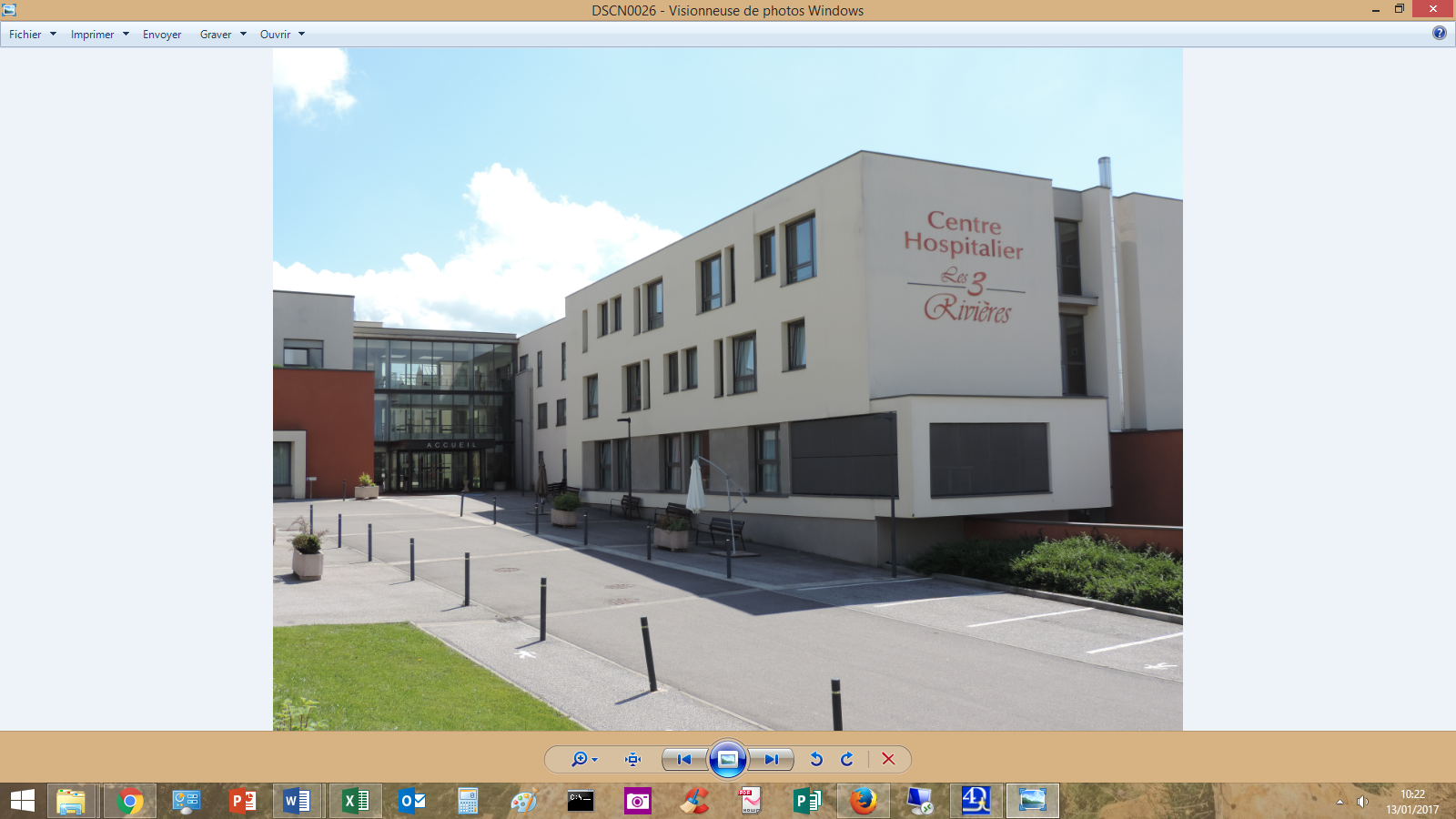 PROJET D’ETABLISSEMENTDUCENTRE HOSPITALIER LOCAL « les 3 rivières » DE CHATEL SUR MOSELLE2017 - 2021Avis favorable : 	du Directoire, en sa séance du 7 décembre 2016de la Commission médicale d’établissement, en sa séance du 7 décembre 2016		du Comité technique d’établissement, en sa séance du 6 décembre 2016Approuvé par le Conseil de surveillance, lors de sa séance du 13 décembre 2016SOMMAIREINTRODUCTION1ère Partie	LE POSITIONNEMENT DE L’ETABLISSEMENT…………..	 page    5	Chapitre 1	Préconisations du SROS 		I	Les orientations générales et majeures du SROS-PRS Lorraine       		II	les orientations du SROS-PRS Lorraine pour l’activité SSR,			pour les soins palliatifs et la prise en charge des personnes			âgées et en situation de handicap		III	le SROS 3 révisé et les établissements de premier niveau		 page	 6		Chapitre 2	Les obligations de l’établissement…………………………	 page 	 7		I	l’activité de soins de suite et de réadaptation		II	la prise en charge palliative………………………………..		 page	 8		III	la prise en charge de la personne âgée et de la personne en 			situation de handicap	Chapitre 3	Offre de soins actuelle …………………………………….. 	 page	 8		I	Le Centre hospitalier « les 3 rivières de Châtel sur Moselle			aujourd’hui : son activité, les usagers accueillis, les relations			avec les autres établissements……………………… ………..	 page	  9	Chapitre 4	Environnement du centre hospitalier de Châtel sur Moselle…. 	 page    18		I	la situation géographique		II	l’offre de soins sur le territoire Epinal – Cœur des Vosges…..	 page	192ème Partie	LE PROJET MEDICAL …………………………………………... 	 page  21	Chapitre 1	Le précédent projet médical…………………………………..	 page  22		I	Contenu du projet médical 2011 / 2016		II	Evaluation des objectifs du projet médical 2011 / 2016	Chapitre 2	Le projet médical 2017 /2021…………….. ……………….. 	page	26		I	Les orientations stratégiques		II	Les grands axes du projet médical 2017/2021……………..	 page   273ème Partie	LE PROJET DE SOINS…………………………………………… 	page  	34	Chapitre 1	Le précédent projet de soins 		I	Contenu du projet de soins 2011 / 2016		II	Evaluation des objectifs du projet de soins 2011 / 2016…...	page	35	Chapitre 2	Le projet de soins 2017/2021……………………………… 	page	38		I	Méthodologie et attentes du groupe de réflexion		II	Les grands axes du projet de soins 2017/20214ème Partie	LE PROJET MANAGEMENT…………………………………..	page	44 		Chapitre 1	le positionnement stratégiqueChapitre 2	le projet de management 2017 / 2021………………………	page	465ème Partie	LE PROJET DE LA PHARMACIE……………………………….. 	page  	49	Chapitre 1	Evaluation des objectifs du projet de la pharmacie 2011 / 2016	Chapitre 2	Le projet de service de la pharmacie 2017/2021………….. 	page	506ème Partie	LE PROJET MAITRISE DU RISQUE INFECTIEUX…………..	page   	53	Chapitre 1	Evaluation des objectifs du projet 2011 / 2016	Chapitre 2	Le projet de maîtrise du risque infectieux 2017 / 2021……… 	page 	54 	7ème Partie	LE PROJET QUALITE ET GESTION DES RISQUES…………	page	57	Chapitre 1	la gestion de la qualité 2011 / 2016	Chapitre 2	les grands axes du projet qualité – gestion des risques 2017/2021	page	598ème Partie	LE PROJET SOCIAL………………………………………………	page	62	Chapitre 1	le projet social 2011 / 2016		I	contenu du projet social 2011 /2016		II	Evaluation des objectifs du projet social 2011/2016	Chapitre 2	Les grands axes du projet social 2017 / 2021…………………	page	659ème Partie	LE PROJET DU SYSTEME D’INFORMATION ………………… 	page	73	Chapitre 1	le projet du système d’information 2011/2016	Chapitre 2	le projet de service du système d’information 2017/2021…….	Page	7510ème Partie	LE PROJET DES SERVICES SUPPORTS………………………..	page 	80 	Chapitre 1	Le projet de service de la lingerie ………….………………. 	page 		II	Les grands axes du projet de la lingerie 2017/2021…………..	page 	81	Chapitre 2	Le projet de service «restauration » …………..………………	page 	83		I	Contenu du projet de service «restauration » 2011/2016		II	Evaluation des objectifs du projet «restauration » 2011/2016		III	Les grands axes du projet de service «restauration » 2017/2021 ..	page	85	 	Chapitre 3	Le projet de service des services techniques …………………	page	88 		I	Contenu du projet de service des services techniques 2011/2016		II	Evaluation des objectifs du projet des services techniques 2011/2016III	Les grands axes du projet de service des services techniques 2017/2021……………………………………………………… 	page	89	Chapitre 4	les principaux axes managériaux des secteurs finance, ressources humaines, admissions ……………….. ………….	page 	9111ème Partie	LE PROJET DEVELOPPEMENT DURABLE ……………………	page 	92	Chapitre 1	Evaluation des actions mises en place depuis la V2010	Chapitre 2	le projet développement durable 2017 / 2021…………………	page	94	INTRODUCTION	Le Centre hospitalier « les 3 rivières » de Châtel sur Moselle a défini son projet d’établissement 2017 – 2021 sur fond de mise en place du groupement hospitalier de territoire Vosges.	Il s’inscrit dans les grandes orientations du SROS 3ème génération révisé, ainsi que dans les axes principaux du futur projet médical de territoire.	Ce projet d’établissement se fonde sur le bilan du précédent projet. Il s’appuie sur le programme d’amélioration de la qualité et de la sécurité des soins, sur les comptes qualité et sur les résultats d’évaluation.	L’établissement a réalisé un projet immobilier d’envergure et l’activité de soins de suite et de réadaptation non spécialisé s’effectue dans des locaux neufs.	Les différents projets constituant ce projet d’établissement ont été élaborés de manière participative.	Il est en cohérence et en inter-action avec  les projets de service du secteur médico-social.1ère Partie			LE POSITIONNEMENT DE L’ETABLISSEMENTCHAPITRE 1 	 LES PRECONISATIONS DU SROS LORRAINEI - 	LES ORIENTATIONS GENERALES ET MAJEURES DU SROS – PRS LORRAINE 	Le SROS – PRS a pour objectif général l’amélioration de l’adéquation de l’offre de soins existante aux besoins de la population. Il prévoit l’organisation et le dimensionnement de l’offre de soins en regard notamment des évolutions démographiques et des pratiques professionnelles.Le SROS – PRS souhaite  permettre une amélioration de l’accès aux soins, de la qualité et de la sécurité des soins tout en répondant aux enjeux d’efficience.	Trois enjeux majeurs sont retenus par le SROS - PRS :répondre aux besoins de santé par une offre de soins graduée et structurée,favoriser la transversalité et les complémentarités pour améliorer le parcours de santé des patients,veiller à une approche médico-économique et efficiente des organisations.II - 	LES ORIENTATIONS DU SROS – PRS LORRAINE POUR L’ACTIVITE SSR, POUR LES SOINS PALLIATIFS ET LA PRISE EN CHARGE DES PERSONNES AGEES ET EN SITUATION DE HANDICAPA / les objectifs opérationnels du SROS – PRS : activité SSRLes objectifs opérationnels du SROS – PRS  pour l’activité de SSR se déclinent de la manière suivante :améliorer l’accès des patients aux SSR,fluidifier les filières par thématique,améliorer la coordination sur tous les champs : ambulatoire, médico-social et sanitaire,améliorer la qualité et la sécurité des soins en SSR,restructurer l’offre en SSR.B / les objectifs opérationnels du SROS – PRS : volet « soins palliatifs »		Les objectifs opérationnels du SROS-PRS pour les soins palliatifs sont :améliorer l’offre de proximité et sa qualité ;faciliter l’accès à des prises en charge spécialisées pour des patients requérant des soins palliatifs particulièrement 	complexes ;optimiser l’organisation de la prise en charge palliative.C / les axes du SROS – PRS relatif à la prise en charge des personnes âgées et des personnes en situation de handicap     (adultes)		Ceux-ci s’inscrivent dans les différents plans de la politique nationale en faveur des personnes âgées et des personnes en situation de handicap, notamment :un axe PREVENTION,un axe OFFRE DE SERVICES,un axe 3 COORDINATION,un axe 4 QUALITE.III -	LE SROS 3 révisé ET LES ETABLISSEMENTS DE PREMIER NIVEAU		« Les hôpitaux locaux ainsi que les établissements de proximité sans plateau technique devront ainsi faire évoluer leur positionnement dans l’offre de prise en charge à l’aube de la tarification à l’activité, en diversifiant leur panel d’interventions au-delà des seules activités sanitaires traditionnelles, en investissant les soins ambulatoires, la prévention et autres actions médico-sociales, afin de mieux se positionner en acteurs de proximité répondant au besoin de la population locale. »		Ces points seront repris au futur projet médical.	Dans la Région Grand Est, la Lorraine comporte quatre territoires de santé.Le Centre Hospitalier de Châtel sur Moselle se situe dans le Territoire de Santé vosgien et relève de la Communauté d’agglomération d’Epinal.Le SROS 3 révisé organise trois gradations de soins permettant le maintien d’un égal accès aux soins : le pôle hospitalo-universitaire, les pôles périphériques exerçant des activités de recours et les pôles de proximité ou de premier niveau .Le Centre hospitalier de Châtel sur Moselle, ex-hôpital local, constitue un pôle de proximité ou de premier niveau ouvert sur la ville et en étroite collaboration avec le secteur médico-social.CHAPITRE 2	LES OBLIGATIONS DE L’ETABLISSEMENTI -	L’ACTIVITE DE SOINS DE SUITE ET DE READAPTATIONL’établissement s’efforce de répondre aux dispositions des décrets du 17 avril 2008 qui règlementent les conditions techniques de fonctionnement de l’activité de soins de suite et de réadaptation, à savoir :ASSURER« les soins médicaux, la rééducation et la réadaptation afin de limiter les handicaps physiques, sensoriels, cognitifs et comportementaux, de prévenir l’apparition d’une dépendance, de favoriser l’autonomie du patient ;des actions de prévention et l’éducation thérapeutique du patient et de son entourage ;la préparation et l’accompagnement à la réinsertion familiale, sociale, scolaire et professionnelle. »PARTICIPER au réseau de prise en charge des urgences ;ORGANISER par convention avec d’autres établissements de santé, pour le cas où l’état de santé des patients le nécessiterait :leur prise en charge dans les structures dispensant des soins de courte durée ou de longue durée,leur prise en charge dans les structures de soins de suite et de réadaptation disposant de mentions spécialisées dont il ne dispose pas lui-mêmeORGANISER au moyen de conventions les coopérations avec les établissements, services ou personnes que nécessitent :la mise en œuvre de l’admission en établissements ou en service médico-sociaux,la coordination de la prise en charge et du suivi des patients.CONSTITUER une équipe pluridisciplinaire dont les missions seront essentiellement d’établir un bilan initial d’entrée, d’élaborer un projet thérapeutique et de le réévaluer ;ASSURER l’adaptation de la ou des prises en charge aux besoins en soins du patient,DESIGNER un médecin chargé de la coordination de l’activité de soins,ASSURER la continuité médicale des soins aux patients,ASSURER la conformité des locauxII -	LA PRISE EN CHARGE PALLIATIVELe positionnement de l’établissement s’inscrit entièrement dans les objectifs opérationnels du volet « soins palliatifs » du SROS 3 révisé.La prise en charge palliative au sein de l’établissement s’est structurée à travers :l’élaboration d’une politique de prise en charge palliative,la formation et la désignation d’un médecin référent « soins palliatifs »,la formation et la désignation d’une infirmière référente « soins palliatifs et douleurs »,l’intervention de l’équipe mobile de soins palliatifs,l’intervention d’une association de bénévoles dont la mission est l’accompagnement des personnes en fin de vie ou en soins palliatifs,la formation de l’équipe d’aumônerie à l’accompagnement des personnes en fin de vie ou en soins palliatifs,la formation continue des personnels de soins,III -	LA PRISE EN CHARGE DE LA PERSONNE AGEE ET DE LA PERSONNE EN SITUATION DE HANDICAP	L’établissement est identifié au niveau du SROS – PRS dans la filière personne âgée.	Le médecin chargé de la coordination des activités de soins est également médecin coordonnateur en EHPAD, ayant satisfait à l’obligation   de se former.	Deux infirmières de l’établissement détiennent un DU de gériatrie.CHAPITRE 3 	L’OFFRE DE SOINS ACTUELLE DU CENTRE HOSPITALIER « les 3 rivières » DE CHATEL SUR MOSELLEL’activité du Centre hospitalier de Châtel sur Moselle se partage entre une activité sanitaire et une activité médico-sociale.L’activité sanitaire se compose  de 58 lits de soins de suite non spécialisés dont 3 lits identifiés soins palliatifs. L’offre médico-sociale se compose :depuis 2013 d’un Etablissement d’Hébergement pour Personnes Agées Dépendantes de 71 lits et une place d’accueil temporaire. L’EHPAD dispose d’une unité alzheimer de 12 places et d’un PASA de 12 places.Il dispose également de 6 places d’accueil de jour en mutualisation avec l’EHPAD de Charmes.   	d’un foyer d’accueil médicalisé  pour adultes handicapés mentaux de 35 places dont 20 places sont médicalisées ; sur les 35 places    dix sont réservées aux personnes  handicapées vieillissantes. Le foyer dispose d’une place d’accueil temporaire, d’une     place d’accueil d’urgence et d’une place d’accueil de jour non médicalisées.   Le SSIAD de Châtel sur Moselle, d’une capacité de 35 places dont 3 réservées auxpersonnes handicapées dépendantes L’établissement propose également :une consultation gériatrique avancée,des actions de santé publiques (prévention du diabète, prévention de l’obésité chez l’enfant)I -	 LE CENTRE HOSPITALIER « les 3 rivières DE CHATEL SUR MOSELLE AUJOURD’HUI : son activité, les usagers accueillis, les relations avec les autres établissementsPar décision n°2010/46 du 27 juillet 2010 le Directeur Général de l’Agence Régionale de Santé Région Grand Est autorise l’établissement à poursuivre l’exercice de l’activité de soins de suite et de réadaptation non spécialisés adultes en hospitalisation complète.Cette autorisation a été tacitement renouvelée en date du 28 juillet 2014 pour prendre effet à partir du 30 juillet 2015 pour une durée de 5 ans.Par décision du 6 novembre 2005 le Directeur Général de l’Agence Régionale de Santé de Lorraine reconnaît la qualité de 3 lits identifiés soins palliatifs à l’hôpital de Châtel sur Moselle.		L’établissement dispose d’un CPOM (contrat pluriannuel d’objectifs et de moyens) signé avec l’ARS Grand Est le 1er juillet 2012. Le CPOM comporte 3 axes prioritaires  :la réponse aux besoins de santé :annexe 1 activités autorisées : activité de SSR en hospitalisation complèteannexe 2 activités reconnus : 3 lits identifiés soins palliatifsannexe 3 activités, actions, missions attribuées et ou financées hors tarif et dotations annexes : sans objetl’amélioration du service rendu aux usagersannexe 4 qualité et sécurité des soinsannexe 5 respect des usagersla maîtrise des risques médico-économiquesannexe 6 progression du pilotage interneannexe 7 efficience des organisationsA / 	Activités et indicateurs du Centre hospitalier de Châtel sur Moselle	1°  activités des différents services et modes d’accueil	2° indicateurs d’activité et qualitéB /	 Les usagers accueillis et pris en charge à l’hôpital1° Les patients du Moyen Séjoura) Leur origine géographiqueEn moyenne l’établissement accueille 66 % de patients domiciliés dans sa zone d’attractivité ; 97 % des personnes sont originaires du Département des Vosges. Les patients hors départements ont choisi l’établissement pour des raisons de proximité familiale. 	Palmarès des communes d’origine géographiqueb) les modes d’admission et de sortie du moyen séjourPour 2015 : 58,68 % des patients proviennent du centre hospitalier de recours,et 30 % des patients sont adressés par l’établissement privé du territoire de référence. Les entrées directes représentent 3 %.La tendance s’est inversée entre les deux établissements ces dernières années.c) Les pathologies prises en chargeOn constate que les affections prises en charge par l’établissement ont peu varié entre 2012 et 2015. L’établissement confirme son orientation tant dans la prise en charge des affections et traumatismes du système ostéo-articulaire chez la personne âgée que dans la prise en charge palliative qui est en nette augmentation.	2° les patients ayant bénéficié d’une prise en charge palliativeL’activitéOn constate une nette évolution de l’activité palliative sur 4 années.Les modes d’entrée et de sortieLes pathologies concernées par les soins palliatifsLes origines géographiques des patientsC /	Les relations avec les autres établissements	L’établissement est adhérent au groupement hospitalier de territoire Vosges depuis le 1er juillet 2016.Les conventions avec les SSR spécialisésComme le préconise la règlementation, l’établissement a conclu des conventions avec des SSR spécialisés, à savoir :le SSR mention spécialisée « personnes âgées polypathologiques, dépendantes ou à risque de dépendance du Centre Hospitalier Emile Durkheim d’Epinal-Golbey ;les SSR mentions spécialisées « affections de l’appareil locomoteur » et « affections du système nerveux » du GIREV (groupement interhospitalier des rééducation des établissements vosgiens) situé à Golbey ;le SSR mention spécialisée « affections des systèmes digestif, métabolique et endocrinien » du Centre hospitalier de l’Ouest Vosgien.   Les conventions « parcours du patient »Une convention cadre de coopération a été conclue avec le Centre hospitalier Emile Durkheim. Les champs de coopération portent sur :Un accès privilégié au plateau technique et aux diverses spécialités,Le parcours de soins – filières (filière SSR non spécialisé : notamment appareil locomoteur et gériatrique : mise à disposition de temps de gériatre et d’une consultation avancée de gériatrie),L’hygiène (par le biais de l’équipe opérationnelle d’hygiène),La diététique (mise à disposition de temps de diététicienne),La rééducation (intervention d’un médecin rééducateur),Le département d’information médicale (mutualisation d’un temps de DIM),Le service social (mise à disposition de 0.70 etp d’ assistante sociale et de temps de secrétariat),La télémédecine,La formation,Les soins palliatifs (par le biais de l’équipe mobile de soins palliatifs),Les actions de santé publique prévention du diabète, de l’obésité chez l’enfant).Deux conventions relatives à l’accueil des patients en SSR ont été signées avec la Polyclinique « la Ligne Bleue »Une convention a été conclue avec deux unités de soins de longue durée : celle du Centre hospitalier de Bruyères et celle du Centre hospitalier Emile Durkheim – site de Golbey.Une convention avec le secteur psychiatrique a également été signée.  Les autres conventionsConvention relative aux traitements des analyses biologiquesConvention d’intervention de l’association « ASP Ensemble » ayant pour objet l’accompagnement des personnes en fin de vie / soins palliatifsIl existe également des partenariats informels avec le secteur du handicap pour l’accueil de résidents en SSR ou en foyer d’accueil médicalisé.Chapitre 4	L’ENVIRONNEMENT DU CENTRE HOSPITALIER « les 3 rivières » DE CHATEL SUR MOSELLE	I -	SITUATION GEOGRAPHIQUE DE L’ETABLISSEMENT	La situation géographique de l’établissement, sur l’axe de la Moselle, à proximité de la voie rapide reliant Epinal à Nancy, lui permet d’avoir un secteur d’attractivité étendu. Cette situation géographique lui permet de ne pas rencontrer trop de difficultés de recrutement en cas de besoins occasionnels de personnels, hormis les masseurs kinésithérapeutes.II -	OFFRE DE SOINS SUR LE TERRITOIRE EPINAL – CŒUR DES VOSGES		A /	le secteur sanitaireImplantations indiquées sur le Territoire Epinal –cœur des Vosges*données SROS III		B /	le secteur médico-social   (Pays Epinal –cœur des Vosges)données 2014 Conseil Départemental des VosgesSROS 2012 - 2017C /	les professionnels de santé  exerçant à proximité de l’établissementLe secteur de Nomexy considéré comme sous-doté. Données SROS – PRS 2012 - 20172ème Partie			LE PROJET MEDICAL     2017 / 2021INTRODUCTIONLe projet médical du Centre hospitalier local « les 3 rivières » a été élaboré dans une approche coordonnée avec les centres hospitaliers de Bruyères et de Rambervillers, ainsi qu’avec le Centre hospitalier Emile Durkheim d’Epinal-Golbey, centre hospitalier MCO de référence.Il s’inscrit dans les axes principaux du projet médical de territoire.Ce projet médical s’est fondé sur le bilan du précédent, sur la nécessaire modernisation des locaux et sur le renforcement significatif de la continuité médicale, la nature du plateau technique, les procédures partagés et la mise en œuvre d’un projet thérapeutique du patient.Il intègre une logique de prise en charge coordonnée et graduée en filières de soins et les indispensables articulations avec le secteur médico-social, l’HAD et le maintien à domicile. Bien que le service de SSR accueille des patients souffrant de pathologies diverses, certaines filières seront privilégiées, comme celles de l’appareil locomoteur, gériatrique, neurologique et soins palliatifs. Une réflexion a également été menée avec les centres hospitaliers de Bruyères et de Rambervillers pour l’accueil de patients qui ne pourraient être accueillis dans l’un des trois établissements faute de place ou pour un autre motif.Par ailleurs, a été considérée l’importance de la place centrale du patient dans les soins dispensés et de son implication dans les soins et traitements. Une vision éthique a été posée à travers la politique éthique de l’établissement. Ce mode de réflexion menée autour des patients, du sens de leur prise en charge et des soins de support proposés sera cultivé afin de toujours recentrer le soin sur le patient et d’humaniser son séjour au sein de l’établissement.Chapitre 1		LE PROJET MEDICAL 2011 / 2016	I - 	LE PRECEDENT PROJET MEDICALA / OBJECTIFS GENERAUX DU PROJET MEDICAL participer à l’élaboration d’un projet de santé avec 3 ex hôpitaux locauxrenforcer les coopérations entre structuresaméliorer la prise en charge du patientaméliorer la coordination et la circulation des informationsII – EVALUATION DES OBJECTIFS DU PROJET MEDICAL 2011 / 2016Chapitre 2 		LE PROJET MEDICAL   2017 - 2021	Le projet médical de l’établissement s’inscrit en cohérence avec le SROS III, le programme régional de santé  et avec le projet médical de territoire. Il sera susceptible de faire l’objet d’avenants  suite à la validation du projet médical partagé, de l’élaboration du nouveau  SROS et du nouveau programme régional de santé.	Il s’appuie sur des valeurs partagées et développe une approche centrée sur le patient et la prise en compte de ses besoins dans une logique de parcours de soins, intégrant l’aval et l’amont de la prise en charge.	Il a été élaboré avec l’ensemble de la communauté médicale et plus particulièrement avec le président et le vice-président de la Commission médicale d’établissement.	I -	LES AXES DU PROJET MEDICAL PARTAGEAxe n°1 : structurer la réponse aux besoins de santéen organisant les parcours de soins par filière et pour chaque niveau de prise en charge ;en définissant les modalités de coordination à toutes les étapes du parcours individuel de soins en associant le champ ambulatoire et le médico-social.		L’établissement entend assurer sa mission de proximité et de partenaire dans la prise en charge du patient dans une logique de parcours de soins. Pour cela la réflexion quant à la pertinence des demandes d’hospitalisation devra se poursuivre pour aboutir éventuellement à de nouvelles formules de prises en charge développées par l’établissement ou en complémentarité avec d’autres établissements du territoire.Axe n° 2 : renforcer les activités de proximité et de référenceen améliorant l’accès aux spécialités médicales et chirurgicales et aux plateaux techniques, en soutenant et spécialisant l’activité de Soins de Suite et de Réadaptationen limitant les inadéquations de prise en charge et éviter le recours à des hospitalisations non pertinentes.Dans le cadre de son précédent projet d’établissement, l’établissement s’est déjà positionné en faveur de la télémédecine pour les spécialités : ophtalmologie, dermatologie, cardiologie, urgences.Axe n°3 : accompagner la fragilité et la vulnérabilitéen adaptant et diversifiant l’offre de soins dédiée aux personnes âgées et personnes handicapéesfavoriser l’accès aux soins des personnes en difficulté.L’établissement revendique sa vocation gériatrique ; les compétences et savoir-faire dans la prise en charge globale de la personne âgée et de la personne handicapée qui vont avec.Axe n° 4 : anticiper les difficultés liées à la démographie des professionnels de santé en renforçant l’attractivité des professionnels de santé sur le territoireen définissant avec le CHRU, en lien avec ses missions, une politique de gestion prospectives des compétences médicales.Axe n° 5 : contribuer à l’amélioration de la sécurité et de la qualité des pratiques et des organisations de soinsen diffusant les bonnes pratiques professionnelles et la culture qualité, sécurité des soinsen promouvant l’harmonisation des pratiques professionnellesen promouvant l’efficience des organisationsen apportant une réponse coordonnée aux situations sanitaires et exceptionnelles sur le territoire.		Il est en lien avec le projet de la pharmacie et le projet « maîtrise du risque infectieux » en ce qui concerne la prévention et la maîtrise de l’antibio résistance.II -	LES GRANDS AXES DU PROJET MEDICAL 2017 – 2021	Le projet médical 2017 – 2021 du Centre hospitalier local « les 3 rivières » se composent des axes principaux suivants :	axe n° 1 : inscrire la prise en charge en SSR dans une logique de filière coordonnée et graduéeParticiper à l’organisation des parcours de soins par filière et pour chaque niveau de prise en chargeDéfinir les modalités de coordination à toutes les étapes des parcours individuels de soins en associant le champ ambulatoire et le médico-social           Axe n° 2 : conforter la mission de proximité et de partenaire du SSR de l’établissementMaintenir et développer l’activité de Soins de suite et de réadaptationLimiter les inadéquations de prise en charge et éviter le recours à des hospitalisations non pertinentesConforter les savoirs et les compétences de l’établissement          Axe n° 3 :  conforter la vocation gériatrique de l’établissementAdapter et diversifier l'offre de soins dédiée aux personnes âgées          Axe n° 4 :  anticiper les difficultés liées à la démographie des professionnels de santéOptimiser les ressources médicalesDéfinir avec le CHED les possibilités de mise à disposition de spécialités médicales           Axe n° 5 :  contribuer à l’amélioration de la sécurité et de la qualité  des pratiques et des organisations de soinsDiffuser les bonnes pratiques professionnelles et la culture qualité, sécurité des soinsPromouvoir l’harmonisation des pratiques professionnellesPromouvoir l'efficience des organisationsAméliorer l’information donnée au patient.Axe n° 1 	inscrire la prise en charge en SSR dans une logique de filière coordonnée et graduéeAxe n° 2	conforter la mission de proximité et de partenaire du SSR de l’établissementAxe n° 3	conforter la vocation gériatrique de l’établissementAxe n° 4	Anticiper les difficultés liées à la démographie des professionnels de santéAxe n° 5	Contribuer à l’amélioration de la sécurité et de la qualité des pratiques et des organisations de soins3ème Partie				LE PROJET DE SOINS  2017 / 2021Philosophie de soins La philosophie de soin des professionnels de santé du Centre hospitalier de Châtel sur Moselle se traduit par une prise en charge personnalisée du malade dans le respect de sa singularité, sa dignité, sa liberté et ses valeurs culturelles de la vie, de la maladie ou de la mort et en y associant ses proches.Elle veut être une réponse aux exigences de sécurité, de qualité, de continuité et d’éthique des soins dans l’accompagnement de l’usager et de ses proches. Pour être garant du respect de cette démarche, une traçabilité dans les domaines préventifs, éducatifs, curatifs et palliatifs est nécessaire tout au long de la trajectoire en soin du malade, de l’accueil à la sortie de l’hôpital. Chapitre 1		LE PROJET DE SOINS 2011 - 2016	I -	LE PRECEDENT PROJET DE SOINS  	Les grands axes du précédent projet de soins :organisation des soinsoptimiser la prise en charge des patients de l’entrée à la sortieoptimiser l’utilisation du dossier de soins informatisépatients / prises en charge spécifiquesassurer une prise en charge spécifique des personnes en soins palliatifs et en fin de vie : mise en place de la démarche palliativeprise en charge de la douleuraccueillir et accompagner les familles et les prochesles personnelsdévelopper les performances individuelles et collectives des personnelsévaluer les compétences individuelles et collectivesII  Evaluation des objectifs du projet de soins 2011 - 2016			 AXE N° 1 – organisation des soinsAXE N° 2 – patients / prises en charges spécifiquesAXE N° 3 – le personnelChapitre 2  LE PROJET DE SOINS  2017 /2021Le projet de soins s’inscrit en cohérence avec la philosophie de soins des professionnels de santé et avec les axes du projet médical partagé.Il s’appuie sur le programme d’amélioration de la qualité et de la sécurité des soins (PAQSS), sur les comptes qualité et sur des résultats d’évaluation (CREX, audit, satisfaction des usagers, avis des instances).Des avenants sont susceptibles de venir l’enrichir.Le futur projet de soins se décline en trois axes principaux :optimiser la prise en charge du patient dans le cadre d’un parcours de soins,patients et prises en charges spécifiques,promouvoir le respect des droits des patients.AXE N° 1 : OPTIMISER LA PRISE EN CHARGE DU PATIENT DANS LE CADRE D’UN PARCOURS DE SOINSAXE N° 2 : PATIENTS / PRISES EN CHARGE SPECIFIQUESAXE n° 3   PROMOUVOIR LE RESPECT DES DROITS DES PATIENTS4ème  Partie	LE PROJET  «  STRATEGIE / MANAGEMENT »Chapitre 1	LE POSITIONNEMENT STRATEGIQUE		Le positionnement stratégique de l’établissement « les 3 rivières » et la projection de son activité dans les cinq années à venir s’inscrivent en cohérence avec :les orientations prévues au SROS III volet SSR / PRS du Territoire lorrain,les priorités nationales de santé publique,les objectifs stratégiques  de l’établissement. I – LES ORIENTATIONS DU SROS – SSR 2012 - 2017	Les objectifs opérationnels du SROS – volet SSR :améliorer l’accès du patient aux SSR ;fluidifier les filières par thématiques ;améliorer la coordination sur tous les champs : ambulatoire, médico-social et sanitaire ;améliorer la qualité et la sécurité des soins en SSR ;restructurer l’offre en SSR.Les plans d’actions associées sont de deux ordres : généraux et par thématiques.	A /	les plans d’actions associés aux objectifs généraux	1° quant à l’organisation de la filière de soins	améliorer l’accès du patient aux SSR déployer la plateforme régionale d’admission en SSR réorganiser l’offre en SSR pour permettre de répondre aux besoins ciblés notamment par les taux de recours favoriser des entrées directes du domicile pour des patients déjà connus des services de SSRpermettre des admissions en SSR tous les jours de la semaine.améliorer la coordination sur tous les champs : ambulatoire, médicosocial et sanitairecoordonner les services sociaux des établissements de santé (de court séjour et SSR) pour favoriser la continuité des projets individualisés (pôle social référent…)organiser la complémentarité entre SSR avec mention et SSR non spécialisésorganiser la sortie du patient en lien avec les professionnels de santé libéraux et les structures médicosocialesrestructurer l’offre en SSRdévelopper des alternatives à l’HC notamment par redéploiement de l’HCoptimiser le fonctionnement des SSR de petite taille par regroupement ou redéploiement en préservant l’accès aux soins2° quant aux modalités de prise en chargeaméliorer la qualité et la sécurité des soins en SSRtenir régulièrement des réunions de synthèse documentées pour un suivi de qualité du projet thérapeutique du patient et en vue de préparer au mieux sa sortie ;recueillir et éclairer le choix du patient dans l’orientation en SSR dans le cadre de la plateforme régionale d’admission en cohérence avec le projet thérapeutique ;rédiger un socle minimal régional de projet thérapeutique individuel en lien avec les professionnels de santé ;favoriser l’insertion professionnelle en passant convention avec des centres proposant une réadaptation professionnelle ;promouvoir les bonnes pratiques professionnelles (recommandations HAS) et les décliner au niveau régional ;former les personnels aux prises en charge spécifiques.B /	les plans d’actions associés aux objectifs par thématiquesfluidifier les filières par thématiqueaméliorer le maillage territorial des filières cardio-vasculaire, neuro-vasculaire, la prise en charge des patients en état végétatif persistant, infantile.II -	LES OBJECTIFS STRATEGIQUES DU CENTRE HOSPITALIER « les 3 rivières » 	Les objectifs stratégiques retenus pour le projet médical du Centre hospitalier « les 3 rivières » sont :	axe n° 1 : inscrire la prise en charge en SSR dans une logique de filière coordonnée et graduéeParticiper à l’organisation des parcours de soins par filière et pour chaque niveau de prise en chargeDéfinir les modalités de coordination à toutes les étapes des parcours individuels de soins en associant le champ ambulatoire et le médico-social            Axe n° 2 : conforter la mission de proximité et de partenaire du SSR de l’établissementMaintenir et développer l’activité de Soins de suite et de réadaptationLimiter les inadéquations de prise en charge et éviter le recours à des hospitalisations non pertinentesConforter les savoirs et les compétences de l’établissement          Axe n° 3 :  conforter la vocation gériatrique de l’établissementAdapter et diversifier l'offre de soins dédiée aux personnes âgées          Axe n° 4 :  anticiper les difficultés liées à la démographie des professionnels de santéOptimiser les ressources médicalesDéfinir avec le CHED les possibilités de mise à disposition de spécialités médicales           Axe n° 5 :  contribuer à l’amélioration de la sécurité et de la qualité  des pratiques et des organisations de soinsDiffuser les bonnes pratiques professionnelles et la culture qualité, sécurité des soinsPromouvoir l’harmonisation des pratiques professionnellesPromouvoir l'efficience des organisationsAméliorer l’information donnée au patient.Chapitre 2  -  LE PROJET MANAGEMENTI - 	LES GRANDS AXES DU PRESENT PROJET DE MANAGEMENT 	Les axes principaux du projet management sont :participation à l’élaboration d’un projet de santé entre 3 ex hôpitaux locaux,renforcement des coopérations entre structures,articulation avec le champ ambulatoire et médico-social,inscription dans des filières de soins,responsabilisation  des différents responsables de service,mise en oeuvre d’une réelle délégation précisant le champ de compétence de chaque responsable de service,mise en place de tableaux de bord et d’outils de suivi de gestion, d’indicateurs de comparaisonB /	EVALUATION DES OBJECTIFS  DU PROJET MANAGEMENT  2011/2016II - 	LE PROJET DE MANAGEMENT  2017 / 20215ème Partie		LE PROJET DE LA PHARMACIE							Le projet de la pharmacie s’appuie sur le programme d’amélioration de la qualité et de la sécurité des soins (PAQSS), sur les comptes qualité et sur des résultats d’évaluation (CREX, audit, fiches d’événement indésirable, satisfaction des usagers, avis des instances).Il s’inscrit dans les évolutions de la réglementation.Chapitre 1	 EVALUATION DES OBJECTIFS DU PROJET DE LA PHARMACIE 2011 - 2016	Les objectifs de l’actuel projet de la pharmacie portent sur :l’optimisation du circuit du médicament,la lutte contre la iatrogénie médicamenteuse,l’allègement de la gestion administrative,la construction de la nouvelle pharmacie.Chapitre 2	LE PROJET DE SERVICE DE LA PHARMACIE 2017 / 2021	Le futur projet de la pharmacie comporte les objectifs principaux ci-après :le management de la politique du médicament,la maîtrise des erreurs médicamenteuses,l’amélioration de l’information au patient,la sécurisation du circuit du médicament.Il est en lien avec le projet « maîtrise du risque infectieux » en ce qui concerne la prévention et la maîtrise de l’antibio résistance.6ème PARTIE		PROJET DE MAITRISE DU RISQUE INFECTIEUX	NOTRE ENGAGEMENTLa prévention des infections liées aux soins est une préoccupation de l’ensemble des personnes travaillant au Centre hospitalier de Châtel sur Moselle.Notre établissement a institué en son sein un Comité de Lutte contre les infections Nosocomiales (CLIN) conformément aux dispositions légales en vigueur. Le CLIN, composé de professionnels de santé et de représentants des usagers, définit la politique d’hygiène de l’établissement, veille à la prévention et à la surveillance des infections liées aux soins.Il s’adjoint également les compétences d’une équipe opérationnelle d’hygiène par convention avec le centre hospitalier Emile Durkheim d’Epinal-Golbey.Le CLIN définit dans le cadre d’un programme réactualisé chaque année les actions à mener en termes d’hygiène et de prévention :l’information et la formation du personnella rédaction ou l’actualisation des protocoles de soins et d’hygiènel’évaluation des pratiques au sein de l’établissement et l’application des recommandationsla surveillance des infections liées aux soins et la transmission des bactéries résistantes aux antibiotiquesl’animation de journée de prévention (journée mondiale du lavage des mains).Chapitre 1		EVALUATION DES OBJECTIFS  DU PROJET  DE MAITRISE DU RISQUE INFECTIEUX 			2011/2016	Les axes principaux du projet de maîtrise du risque infectieux s’inscrivent dans le programme de prévention des infections associées aux soins, aux groupes de réflexion :le programme de lutte contre les infections liées aux soins,le pilotage de la politique « maîtrise du risque infectieux ».Chapitre 2 	LE PROJET « MAITRISE DU RISQUE INFECTIEUX » 2017 / 2021	I - LES GRANDS AXES DU PROJET « MAITRISE DU RISQUE INFECTIEUX »Le projet « maîtrise du risque infectieux » s’appuie sur le programme d’amélioration de la qualité et de la sécurité des soins (PAQSS), sur les comptes qualité et sur des résultats d’évaluation (enquêtes, audits, groupes de réflexion, satisfaction des usagers, avis des instances…).Ce projet est en cohérence avec la politique  « maîtrise du risque infectieux », le programme de prévention des infections associées aux soins.  Il intègre les avis du Comité de lutte contre les infections nosocomiales. Il est en lien avec le projet de la pharmacieIl a été élaboré avec la participation de l’infirmière hygiéniste et le CLIN.	Les axes principaux du projet « maîtrise du risque infectieux  sont :développer la prévention des infections associées aux soins tout au long du parcours de soins en impliquant les patients et les résidents ;renforcer la prévention et la maîtrise de l’antibiorésistance dans l’ensemble des secteurs de l’offre de soins ;réduire les risques infectieux associés aux actes invasifs tout au long du parcours de soins.7ème Partie 		PROJET QUALITE ET GESTION DES RISQUESIntroduction Le projet qualité et gestion des risques est le fil conducteur de la démarche d’amélioration continue de l’établissement.Il est en cohérence avec les engagements de l’établissement qui sont :Mettre en œuvre les principes de la charte du patient hospitalisé,Assurer une prise en charge de qualité constante, Assurer la continuité des soins,Prendre en compte les besoins et attentes du patient,Evaluer, Prévenir et Maîtriser les risques liés à l’activité.Le projet qualité et gestion des risques s’articule autour de la politique qualité et gestion des risques de l’établissement et du programme d’amélioration de la qualité et de la sécurité des soins.		Il a été élaboré en concertation avec la cellule-qualité et gestion des risques et les différentes instances.Chapitre 1  	LA GESTION DE LA QUALITE 2011/2016 	I 	BILAN DES PROJETS MENES	Le programme global  comprend des actions d’amélioration de la qualité, de gestion des risques et d’évaluation de pratiques professionnelles, dont les principaux thèmes sont :la levée des recommandations suite à la V2010,les évaluations du secteur médico-social,la programme d’actions qualité et de la sécurité des soins,la satisfaction des usagers,les fiches d’évènement indésirable.Chapitre 2 -	LES GRANDS AXES DU PROJET QUALITE -  GESTION DES RISQUES 2017/2021	Le projet qualité et gestion des risques s’appuie sur le programme d’amélioration de la qualité et de la sécurité des soins (PAQSS), sur les comptes qualité et sur des résultats d’évaluation (audit, enquêtes, CREX,  satisfaction des usagers, avis des instances…), ainsi que sur la politique qualité et gestion des risques de l’établissement.	Les axes principaux du projet qualité et gestion des risques sont :piloter et manager la qualité et la gestion des risques,renforcer l’évaluation des organisations et des pratiques,mettre en œuvre une démarche centralisée et coordonnée de gestion globale des risques.8ème Partie				LE PROJET SOCIALChapitre 1		LE PROJET SOCIAL 2011 / 2016	I	CONTENU DU PROJET SOCIAL 2011/2016Les objectifs du projet social actuel  :instauration d’une GPMC inter-établissements,-   créer et valoriser les compétences internes en cohérence avec les projets de l’établissement, favoriser l’accès à la formation continue,qualité et amélioration des conditions de travail,favoriser le maintien au travail des personnes en situation de handicap,développer la politique de communication.II  	EVALUATION DES OBJECTIFS DU PROJET SOCIAL 2011 / 2016Chapitre 2  -  LES GRANDS AXES DU PROJET SOCIAL 2017 / 2021La méthodologie d’élaborationComme pour les précédents projets sociaux l’établissement a souhaité que l’élaboration du projet social s’effectue de manière participative.Les sources du futur projet social sont :l’évaluation 2016 de la satisfaction des agents,le plan d’actions du document unique des risques professionnels,le plan d’actions de la prévention des risques psycho-sociaux,les comptes-rendus du CHSCT et du CTE,le plan d’actions suite à l’enquête climat social.Les valeurs du projet social 2017 / 2021Les valeurs du projet social 2017 – 2021 trouvent leur origine dans le contexte général de travail de l’Etablissement.En effet, au quotidien, quel que soit leur métier, les personnels subissent fortement les conséquences des mutations auxquelles sont confrontés les établissements hospitaliers : exigence accrue de performance en raison de l’augmentation du niveau de qualité de l’offre de soins et du niveau d’exigence des patients ;impératif de rationalité économique due aux engagements financiers nécessaires à l’amélioration de notre offre de soins et aux limitations de moyens pour ce faire ;impératifs règlementaires toujours plus contraignants en matière de sécurité, de qualité et de traçabilité ;impératifs de coopération.Afin de développer notre politique de gestion des ressources humaines, le projet social sera porté par des valeurs de référence qui apporteront une cohésion nécessaire à ce projet d’ensemble :la volonté de maintenir du lien entre les différents acteurs de l’établissement,la reconnaissance du rôle et de la place de chacun au sein de la structure à travers le maintien d’une politique personnalisée des ressources humaines qui s’inscrivent dans les valeurs « d’accueil bienveillant », « de solidarités entre services » et « projets construits en équipes » ;pour cela un développement de la communication interne est nécessaire, ainsi qu’une connaissance améliorée du travail effectué par chacun, une meilleure écoute et une plus grande participation de tous au fonctionnement de l’établissement.l’amélioration de la qualité de vie au travail et de la sécurité des personnels, favorisant une meilleure attractivité de l’établissement.Les objectifs et les actions opérationnelles déclinées dans le présent projet social ont pour ambition de répondre à ces valeurs, afin de garantir une prise en charge de qualité pour le patient.	I -	LES OBJECTIFSobjectif 1 : AMELIORER LA GESTION DES RESSOURCES HUMAINESmettre en œuvre les outils de la GPMCreclassement pour raisons de santémettre en œuvre une politique « seconde partie de carrière »objectif 2 : AMELIORER LES CONDITIONS DE TRAVAILcommuniquer sur les efforts liés à l’amélioration des conditions de travailprévenir les TMSmieux être au travaildéfinir les règles de remplacement des agentsmobilité des personnelsmaintenir les agents dans l’emploioptimiser la politique d’accueil des nouveaux personnelsrechercher une meilleure adéquation des moyens matériels et des conditions de travailsavoir travailler ensemblepolitique de communicationobjectif 3 : AMELIORER ET MODERNISER LE DIALOGUE SOCIALinstitutionnaliser et formaliser les réunions de serviceobjectif 4 : CONFORTER LA POLITIQUE DE FORMATIONplan de formation pluriannuelfavoriser les reconversions professionnellesévaluer les retours sur investissementvaloriser les compétences internes.OBJECTIF 1 :	 AMELIORER LA GESTION DES RESSOURCES HUMAINESOBJECTIF 2 :	AMELIORER LES CONDITIONS DE TRAVAILOBJECTIF 3 :	AMELIORER ET MODERNISER LE DIALOGUE SOCIALOBJECTIF 4 :	CONFORTER LA POLITIQUE DE FORMATION9ème PARTIE		LE PROJET DU SYSTEME D’INFORMATION  Introduction	A travers sa politique du système d’information et sa politique de sécurisation du système d’information l’établissement s’engage à :Maintenir la sécurité du système d’information,Préserver la confidentialité et l’intégrité des données,Garantir un niveau de disponibilité élevé,Maintenir les performances du système,Limiter la prolifération erratique des logiciels,Eviter l’atteinte à des droits privatifs.Chapitre 1		LE PROJET DU SYSTEME D’INFORMATION 2011/2016Les axes principaux du précédent projet du système d’information sont:poursuite du programme d’informatisation,sécurité du système d’information,optimisation des compétences des personnels à l’utilisation des nouvelles technologies informatiques,le département d’information médicaleaméliorer la collecte rigoureuse des données médicales en qualité et exhaustivité des donnéesréactiver une culture « PMSI » aux personnels concernés (médicaux et non médicaux) à travers une formation PMSI. Ils sont en cohérence avec le volet « système d’information » du contrat pluriannuel d’objectifs et de moyens 2012/2017.I	EVALUATION DES OBJECTIFS  DU PROJET DU SYSTEME D’INFORMATION 2011/2016Chapitre 2	LE PROJET DE SERVICE DU SYSTEME D’INFORMATION 2017/2021	I - LES GRANDS AXES DU PROJET DE SERVICE DU SYSTEME D’INFORMATIONLe projet de service du système d’information s’appuie sur le programme d’amélioration de la qualité et de la sécurité des soins (PAQSS), sur les comptes qualité et sur des résultats d’évaluation (audit, satisfaction des usagers, avis des instances…), ainsi que sur le schéma directeur et sur la politique de sécurisation du système d’information.La réalisation de ce projet s’inscrit dans une démarche projet avec une définition précise des besoins et avec la collaboration des instances concernées.	Les axes principaux du projet de services du système d’information sont présentés ci-après :les projets du schéma directeur :la dématérialisation des échanges,le remplacement des serveurs,la virtualisation des postes de travailSécuriser le système d’information,Adapter les compétences informatiques des personnels, Prévenir les pannes « matériel »,Maintenir et développer le système d’information en place.10ème  Partie		LES PROJETS DES SERVICES SUPPORTS	Le projet de service de la lingerie	Le projet de service « restauration »	Le projet de service des services techniques	Le projet managérial des secteurs finances, ressources humaines et admissionsCHAPITRE  1  		LE PROJET DE SERVICE DE LA LINGERIE	Le projet de service de la lingerie s’appuie sur le programme d’amélioration de la qualité et de la sécurité des soins (PAQSS), sur les comptes qualité et sur des résultats d’évaluation (CREX, audit, satisfaction des usagers, avis des instances).	Il a été élaboré avec la participation du responsable de la lingerie-buanderie (réunion du 2 octobre 2014).I -	EVALUATION DES OBJECTIFS DU PROJET DE LA LINGERIE 2012/2016	III -	  LES GRANDS AXES DU PROJET DE LA LINGERIE 2017/2021		Le projet de service de la lingerie porte sur les grands axes suivants :améliorer la qualité de la prestation sur les étapes : taches, repassage, couture,nouvelle organisation du travail et respect des bonnes pratiques professionnelles,actualisation du circuit du linge : dotation des services, gestion de la réforme,formation des personnels.CHAPITRE 2 	LE PROJET DE SERVICE «  RESTAURATION »	Le projet de service « restauration » s’appuie sur le programme d’amélioration de la qualité et de la sécurité des soins (PAQSS), sur les comptes qualité et sur des résultats d’évaluation (CREX, enquête, satisfaction des usagers, avis des instances).	Il tient compte des politique achat et développement durable.	Il a été élaboré avec la participation du responsable de la cuisine (réunion du 31 juillet 2014).	I -  LE CONTENU DU PROJET DU SERVICE RESTAURATION 2011/2016	Le projet de service de la cuisine porte sur les axes détaillés ci-après :informatisation de la cuisine par l’acquisition d’un logiciel de gestion des bons de repas et de la production interconnecté avec le logiciel de gestion des stocks ; mise en place du plan de maîtrise sanitaire et obtention de l’agrément sanitaire ;amélioration de la relation patient-restauration par la satisfaction de l’usager ;mise en place d’outils d’évaluation et d’indicateurs de gestion :réunion CREX « restauration »questionnaire de satisfaction des patientsquestions aux réunions des conseils de la vie sociale.II - 	EVALUATION DES OBJECTIFS DU PROJET «  RESTAURATION » 2011/2016III -	LES GRANDS AXES DU PROJET DE SERVICE «  RESTAURATION » 2017/2021	Le projet du service « restauration » porte sur les axes présentés ci-après :perfectionnement de l’hygiène alimentaire,amélioration du service à table,informatisation de la prise de commande « repas »,optimiser l’offre alimentaire des différentes populations prises en charge par le service « restauration »,redéfinir le plan alimentaire,améliorer la performance économique et développement durable par le biais d’indicateurs,composition de l’équipe.CHAPITRE 3	LE PROJET DE SERVICE DES SERVICES TECHNIQUESLe projet de service du service technique s’appuie sur le programme d’amélioration de la qualité et de la sécurité des soins (PAQSS), sur les comptes qualité et sur des résultats d’évaluation (enquête, satisfaction des usagers, avis des instances).Il prend en compte les actions de la politique achats et de la politique « développement durable.Le projet a été élaboré avec la participation du responsable des services techniques (réunion du 30 juillet 2014).	I	CONTENU DU PROJET DES SERVICES TECHNIQUES 2011/2016Les axes principaux du projet de services des services techniques sont présentés ci-après :le projet immobilier,les projets de l’établissement,optimiser l’efficience des services techniques,gestion préventive de la maintenance des équipements,permettre aux personnels des services techniques de disposer des compétences nécessaires aux interventions.II	EVALUATION DES OBJECTIFS  DU PROJET DES SERVICES TECHNIQUES 2011/2016		III 	LES GRANDS AXES DU PROJET DES SERVICES TECHNIQUES 2017/2021			Le projet de service des services techniques porte sur les grands axes ci-après :Participation aux projets de l’établissementOptimiser l’efficience des services techniquesadapter les compétences du service technique aux besoins de l’établissement.Il participe à la mise en œuvre de la politique « développement durable » et de la politique achat.CHAPITRE 4	PRINCIPAUX AXES MANAGERIAUX DES SECTEURS FINANCE, RESSOURCES HUMAINES, ADMISSIONS		L’établissement est membre du groupement hospitalier de territoire « Vosges ».  La mise en œuvre des fonctions mutualisées par le Centre Hospitalier Emile Durkheim d’Epinal – Golbey, établissement support désigné pour 3 ans, définira de nouvelles relations de complémentarité entre l’ensemble des membres du GHT et aura une incidence sur la gestion de l’établissement.Le développement des outils de gestion et des moyens d’information de même que la maîtrise des coûts demeurent des priorités managériales pour les différents secteurs. Les responsables de service disposeront des indicateurs d’activité et de suivi budgétaire.Les objectifs annuels de l’établissement tant en matière de paramètres opérationnels qu’en actions de progrès seront clairement formulés, diffusés et évalués. Ils seront déclinés au niveau de l’encadrement de l’établissement qui aura pour mission de les redécliner auprès des équipes. Ces mêmes objectifs constituent les fondements de la mesure de performance des responsables.Les évolutions 2017 – 2021 :La mise en œuvre de la modulation à la tarification à l’activité en SSR,Le renforcement des partenariats  à travers la mise en place des filières de soins et des fonctions mutualiséesL’exploitation des indicateurs, des enquêtes et des éléments statistiquesDéfinir des axes de recherche d’efficience avec formalisation d’objectifs mesurables Mettre en œuvre la politique « achat » en communicant  autour du processus « achat », en étant vigilant aux achats éco-responsablesS’assurer de la fonctionnalité du matériel achetéMettre en place des outils de suivi et d’évaluation de l’efficacité des actions entreprisesAméliorer l’appropriation des outils présents au sein de l’établissement pour les personnelsParticiper à la mise en œuvre des plans d’actions des différentes politiques (idendito-vigilances, achat, handicap, développement durable…)11ème Partie   		LE PROJET DEVELOPPEMENT DURABLE	Introduction 		Conscient des impacts des activités de l’établissement sur l’environnement, le Centre Hospitalier de Châtel sur Moselle s’engage dans une politique de développement durable prenant en compte la dimension environnementale, économique et sociale. Cet engagement s’inscrit dans le cadre de nos missions de soins, de prévention et d’éducation pour une démarche environnementale de progrès  permanent, volontariste et exemplaire.		Notre politique définit cinq cibles :lutter contre le changement climatique et améliorer la protection de l’atmosphère,préserver les ressources,agir sur notre production de déchets,assurer la promotion du développement durable,promouvoir l’efficience de l’établissement au travers de sa performance sociale,Chapitre 1 	EVALUATION DES ACTIONS MISES EN PLACE DEPUIS LA V2010	Les actions de l’actuel projet développement durable sont :la levée de la recommandation suite à la V2010,l’évaluation de la mise en œuvre du plan d’actions,la mobilisation et l’information des personnels.	Le degré de réalisation du plan d’actions validé suite au diagnostic est estimé à :50% de réalisation,33% d’actions en cours,17 % d’actions non commencées.Chapitre 2	LE PROJET DEVELOPPEMENT DURABLE 2017 / 2021	I - LES GRANDS AXES DU PROJET DEVELOPPEMENT DURABLELe projet développement durable s’appuie sur le programme d’amélioration de la qualité et de la sécurité des soins (PAQSS), sur les comptes qualité et sur des résultats d’évaluation (diagnostics, satisfaction des usagers, avis des instances…).Ce projet est en cohérence avec la politique développement durable, la charte des achats éco-responsables, la politique « achats » et la gestion économique et financière.Il a été élaboré en concertation avec le responsable « développement durable », les responsables des services techniques et des finances/services économiques.	Les axes principaux du projet développement durable  sont :le pilotage de la démarche DDles achats éco-responsables,la gestion des énergies,la mobilisation et l’information des personnels,la gestion des déchets.Secteur SANITAIRE2012201320142015SSR non spécialisés58585858dont lits identifiés soins palliatifs 3 3 3 3Nbre de journées réalisées20 10820 34019 91020 105Dont soins palliatifs 1 146     936  1 326  1 122DMS29.9234.2430.9133.62Nbre d’entrées       672594644598Nbre de sorties645590630576Dont décès49304349Taux d’occupation94.72 %96.07 %94.04 %94.97 %Moyenne d’âge77 ans77 ans77,5 ans79 ansSecteur MEDICO-SOCIAL2012201320142015Nombre de lits médico-socialEHPAD55647171Hébergement permanent55647171Nbre de journées réalisées18 85123 19025 57225 729DMS571 jrs644 jrs573 jrs1 715 jrsNbre d’entrées33372415Nbre de sorties30222215Dont décès16211815Taux d’occupation97.21 %89.48 %98.67 %99.00 %Hébergement temporaire 1111Nbre de journées réalisées491335243230DMS20,45 jrs22.33 jrs14,18 jrs18,85Nbre d’entrées2415189Taux d’occupation134.15 %91.78 %66.57 %78.76 %Moyenne d’âge globale81,5 ans83 ans85 ans85 ansGMP global620661661666Accueil de jour2666Nbre de journées réalisées17618195210Nbre d’entrées4232FOYER ACCUEIL MEDICALISE45454545Nbre de journées réalisées15 58415 52315 48515 571Nbre d’entrées51009Nbre de sorties57010Taux d’occupation98.26 %100 %99.69 %97 %Moyenne d’âge 50.7559.561.7557.25Hébergement temporaire 1111Nbre de journées réalisées3669271121Nbre d’entrées1210Taux d’occupation402 %149 %71.71  %100 %Accueil d’urgence 1111Nbre de journées réalisées164365365136Nbre d’entrées1-00Taux d’occupation180.22 %401 %401 %149.45 %Secteur MEDICO-SOCIAL2012201320142015Accueil de jour3331Nbre de journées réalisées24096109115Nbre d’entrées2110Nbre de sorties0100Taux d’occupation300 %38 %43.25 %164.28 %SSIAD34343435Nbre de journées réalisées11 58112 08511 65412 241Nbre d’entrées49423953Nbre de sorties39294344Taux d’occupation97.93 %102 %98.54 %100.41 %Moyenne d’âge 72.379.880.6801.4GMP 693.31676.79600.85703.33Désignation des indicateursEtablissementEtablissementDépartement de VosgesDépartement de VosgesTerritoire LorrainTerritoire LorrainDésignation des indicateurs201220152012201520122015Taux d’occupation94.72 %94.97 %93.10 %86.20 %Durée moyenne de séjour29.92 jrs33.62 jrs29.10 jrs28.70 jrsDélai moyen d’attente avant admission en SSR1.872.58Délai moyen de réponse de l’établissement4 jours4.9 jours6 joursDélai moyen de réponse de l’établissement émetteur2.3 jours4.4 jours3.8 joursTaux de retour des questionnaires de satisfaction24 %68.80 %Indicateur de satisfaction globale96.10 %98.80 %ORIGINES GEOGRAPHIQUES20122015Zone d’attractivité  de l’établissement69.94 %63.47 %Département  d’implantation de l’établissement96.82 %98.40 %Départements limitrophes de l’établissement2.90 %1.6 %Pays étrangers0.3 %-COMMUNESPATIENTS ACCUEILLISPATIENTS ACCUEILLISCOMMUNES20122015Châtel sur Moselle117115Charmes103102Thaon les Vosges9895Epinal9193Nomexy6049Vincey5040Total519494Mode d’admission des patients (données PMSI)20122015Mode de sortie des patients(données PMSI)20122015Transfert MCO 699631Domicile500436Domicile1520Transfert vers MCO10698Transferts SSR 34Décès4951Transferts psychiatrie 11Transfert vers structures médico-sociaux6557Domicile structures d’hébergement médico-sociaux 11Transfert vers autre SSR12Transfert vers SLD12Transfert vers HAD12Pathologies prises en charge20122015Affections et traumatismes du système ostéo-articulaire334373Soins palliatifs3446Affections de l’appareil circulatoire3945Affections du système nerveux8339Affections de l’appareil respiratoire2822Affections des organes digestifs5624Affections de l’appareil génito-urinaire5620Affections de la peau, des tissus sous-cutanés et des seins4116Troubles mentaux et du comportement2627Affections du sang, des organes hématopoïétiques, du système immunitaire et tumeurs malignes de siège imprécis et diffus07Affections endocriniennes, métaboliques et nutritionnelles01Affections des oreilles, du nez, de la gorge, de la bouche et des dents01Autres affections30Critères20122015Nombre de patients pris en charge3952Moyenne d’âge 73 ans77 ansNombre de journées1 1461 122Nombre de séjour4356Nombre de jours de passage de l’EMSP64194Mode d’admission des patients (données PMSI)20122015Mode de sortie des patients(données PMSI)20122015Court séjour Epinal46.51 %74.15 %Décès74.42 %84.32 %Court séjour Nancy2.33 %17.65 %Entrée EHPAD4.65 %3.92 %Domicile4.65 %5.88 %Hospitalisation4.65 %0Autres SSR46.51 %1.96 %HAD01.96 %autres00Retour domicile16.28 %5.88 %Poursuite PEC03.92 %Pathologies20122015Cancérologie89.75 %78.43 %Maladies cardio-vasculaires05.88 %Pneumopathie00Fractures2.56 %3.92 %Infections01.96 %Fin de vie gériatrique7.69 %5.88 %autres3.92 %Origines géographiques20122015Secteur de Châtel-Nomexy25.65 %54.90 %Secteur de Vincey15.38 %5.88 %Secteur de Charmes20.51 %17.65 %Secteur de Thaon les Vosges10.25 %3.92 %Secteur d’Epinal15.38 %5.88 %Meurthe et Moselle5.13 %0autres7.70 %11.76 %ActivitésTerritoire de proximité Epinal – cœur des VosgesMédecine interne et polyvalente2 implantations2 à EpinalCardiologie1 unité de soins intensifs à EpinalVolet accident vasculaire cérébral1 unité neuro-vaculaire cérébral, niveau 2 à EpinalChirurgie2 plateaux techniques à Epinal avec mutualisationSSR5 sites dont 1 site de rééducation cardiologie ambulatoireHAD1 implantationUrgence1 SAMU à Epinal et centre 15Soins intensifs et réanimation1 implantation à EpinalImagerie1 à 2 scanner1 à 2 IRMCentre dialyseUnité d’auto-dialyse1 à Epinal1Personne âgée1 filière complètecoopération entre Epinal, Golbey, Rambervillers, Bruyères, ChâtelSoins palliatifs1 équipe mobile soins palliatifs2 implantations LISP (Châtel sur Moselle, Golbey)Douleurconsultation douleur à EpinalTypes d’hébergementCapacitéImplantationsEHPAD (1)      dont    unité alzheimer                 hébergement temporaire                         +                 accueil de jour140719328+3617 implantations11 implantations12 implantations 8 implantations USLD (2)60implantations (Bruyères, Golbey)Foyer-logement (1)223implantations (Bruyères, Epinal, Rambervillers)SSIAD (2)2197 implantations (Bruyères, Châtel sur Moselle, Darney, Epinal, Rambervillers, Vincey)Catégories de professionnelsNombreImplantationsMédecins libéraux24Charmes, Châtel sur Moselle, Dompaire, , Nomexy, Rambervillers, Thaon les Vosges, Vincey, Infirmiers libéraux(1)20Charmes,Dompaire,  Nomexy, Portieux, Thaon les VosgesKinésithérapeutes11Charmes, Châtel sur Moselle, Nomexy, Thaon les VosgesOrthophoniste11Charmes, Dompaire, Nomexy, Thaon les VosgesPédicure5Charmes, Nomexy, Thaon les VosgesObjectifsMoyens d’actionsRéalisationsIndicateursParticiper à l’élaboration d’un projet de santé entre 3 ex hôpitaux locauxRéflexion relative à l’élaboration d’un projet médical complémentaire entre 3 hôpitaux locaux non réalisérecensement des projets des différents établissementsRenforcer les coopérations entre structuresRecensement et actualisation des coopérations existantesRéunion des conventions existantes dans une convention cadreElaboration de procédures de transfertConvention signéeProcédures diffuséesRenforcer les coopérations entre structuresDéfinition d’une complémentarité de territoire entre les 3 ex hôpitaux locauxFaire appel à un des établissements en cas d’une demande d’accueil difficile d’un patient  (ex patient obèse)%  de situations traitéesObjectifsMoyens d’actionsRéalisationsIndicateursAméliorer la prise en charge du patientAméliorer le temps de présence médicaleMise en place d’une nouvelle organisation médicale prévoyant des médecins présents chaque jourOrganisation de l’astreinte médicaleDéfinition des missions du médecin chargé de la coordination des soinsOrganisation validée et diffuséeComptes-rendus CMEComptes-rendus réunions de coordinationAméliorer la prise en charge du patientActualisation de l’organisation paramédicaleMise en place d’une nouvelle organisation paramédicaleOrganisation validée et diffuséeAméliorer la prise en charge du patientRecours aux SSR spécialisésSignature de conventions avec 4 SSR spécialisésConventions signées (appareil locomoteur, neurologie, personnes âgées polypathologiques, affections systèmes digestifs métaboliques)Améliorer la prise en charge du patientMise en place du projet thérapeutique et de réunions de synthèseélaboration d’un projet thérapeutique dès l’admission avec réévaluation  par quinzaine en équipe pluridisciplinairedossier du patient et PMSIAméliorer la prise en charge du patientMise en place d’un suivi médical en rééducationintervention d’un médecin rééducateur ½ journée par semaineconvention de mise à dispositionAméliorer la prise en charge du patientMise en place d’un suivi psychiatriqueconvention avec le CH de Ravenel convention signée le 17 mars 2015Améliorer la prise en charge du patientMise en place d’un suivi psychologiqueintervention de 0.20 etp de psychologue dossier du patient et PMSIAméliorer la prise en charge du patientProposer une évaluation gériatrique globale de 1er degréIntervention du médecin gériatre 1 x tous les 15 joursFormation des personnels à l’évaluation gériatrique standardiséeNombre d’évaluations gériatriques réaliséesObjectifsMoyens d’actionsRéalisationsIndicateursAméliorer la coordination et la circulation des informationsAméliorer la qualité du transfert en soins de suiteAméliorer la gestion des litsutilisation de la plateforme IMADadhésion au GCS Télésanté Lorraine pour des messageries sécurisées et des accès à distancesadhésion à Médiale (radiologie)évaluation de l’outil IMAD SSRnombre de messageries sécurisées et d’accès à distanceAméliorer la coordination et la circulation des informationsAméliorer l’articulation avec les champs ambulatoire, médico-social et prévention signature d’une convention avec l’HADIntervention de l’association vosgienne des réseaux de santéNombre de contrats signésRapport d’activitéAméliorer la coordination et la circulation des informationsMettre en œuvre la filière gériatriqueMutualisation des places d’accueil de jourMise en place d’une consultation avancée pour l’évaluation gériatriqueSignature d’une convention avec 2 USLDConvention de mutualisationConvention cadre du CHEDConventions signées avec le CHED et le CH de BruyèresAméliorer la coordination et la circulation des informationsDossier médical partagéEn attenteAméliorer la coordination et la circulation des informationstélémédecineEn attenteAméliorer la coordination et la circulation des informationsIntégration de la médecine de villecertains médecins libéraux bénéficient d’un accès à distance à partir de leur cabinet libéralnombre de connexionssatisfaction des utilisateursAméliorer la coordination et la circulation des informationsRéunions de coordination animées par le médecin coordinateur du SSRcontenu du projet thérapeutiqueharmonisation des abréviationsremplissage du PMSIprogrammation des entréesorganisation sortie du patientOrganisation de la PDSAFeuilles de traitement transmis par la clinique lors d’un transfertPrise en charge des urgencesComptes-rendus réunions de coordinationcompte-rendu CREX « sortie du patient »tableau de continuité médicaleachat d’un ECGObjectifsMoyens d’actionsRéalisationsIndicateursAméliorer la coordination et la circulation des informationsRéunions de coordination animées par le médecin coordinateur du SSRConsommation d’oxygèneTraçabilité de la suppression ou du changement de traitement dans le logiciel de soinsPrises en charge des plaiesprise en charge d’une glycémie élevée en cas d’absence de médecinproblèmes des homonymies : mentionner systématiquement le 2ème prénomprescription de bilans sanguin d’entrée (si pas de bilan récent) et en cours de séjourarrivée tardive de certains bilans sanguins : convention en cours de révisionmodalités d’intervention du référentprotocole validé et diffusénombre de bilans prescritsconvention signéeRESULTATS ATTENDUSOBJECTIFSACTIONS ADOPTEESConforter le positionnement de l’établissement sur le territoire de proximitéLe juste recours pour chaque filière, en lien avec les missions spécifiques de l’ établissement.Une articulation renforcée des différents acteurs de la prise en charge.Participer à l’organisation des parcours de soins par filière et pour chaque niveau de prise en chargeIdentifier les filières de soins coordonnées et graduées en lien avec les pathologies accueillies  par l’établissement (appareil locomoteur, gériatrie, soins palliatifs..)Conforter le positionnement de l’établissement sur le territoire de proximitéLe juste recours pour chaque filière, en lien avec les missions spécifiques de l’ établissement.Une articulation renforcée des différents acteurs de la prise en charge.Participer à l’organisation des parcours de soins par filière et pour chaque niveau de prise en chargeParticiper à la structuration des filières identifiées par l’établissement pour plus de cohérence et d’efficience (appareil locomoteur, gériatrie, soins palliatifs..)Conforter le positionnement de l’établissement sur le territoire de proximitéLe juste recours pour chaque filière, en lien avec les missions spécifiques de l’ établissement.Une articulation renforcée des différents acteurs de la prise en charge.Participer à l’organisation des parcours de soins par filière et pour chaque niveau de prise en chargeDévelopper le recours aux SSR spécialisés par le SSR non spécialisés et inversementEvaluer les conventions avec les SSR spécialisésConforter le positionnement de l’établissement sur le territoire de proximitéLe juste recours pour chaque filière, en lien avec les missions spécifiques de l’ établissement.Une articulation renforcée des différents acteurs de la prise en charge.Définir les modalités de coordination à toutes les étapes des parcours individuels de soins en associant le champ ambulatoire et le médico-socialDéfinir le périmètre de prise en charge du SSR de l’établissement(réflexion sur les refus d’admission, organiser l’admission tous les jours, question des demandes « attentes de placements », évolution des compétences…)Conforter le positionnement de l’établissement sur le territoire de proximitéLe juste recours pour chaque filière, en lien avec les missions spécifiques de l’ établissement.Une articulation renforcée des différents acteurs de la prise en charge.Définir les modalités de coordination à toutes les étapes des parcours individuels de soins en associant le champ ambulatoire et le médico-socialRenforcer l’articulation ville/hôpital en associant les services d’HAD et de maintien à domicileConforter le positionnement de l’établissement sur le territoire de proximitéLe juste recours pour chaque filière, en lien avec les missions spécifiques de l’ établissement.Une articulation renforcée des différents acteurs de la prise en charge.Définir les modalités de coordination à toutes les étapes des parcours individuels de soins en associant le champ ambulatoire et le médico-socialDévelopper et faciliter le partage et les  échanges d’informations médicales par le développement numériqueConforter le positionnement de l’établissement sur le territoire de proximitéLe juste recours pour chaque filière, en lien avec les missions spécifiques de l’ établissement.Une articulation renforcée des différents acteurs de la prise en charge.Définir les modalités de coordination à toutes les étapes des parcours individuels de soins en associant le champ ambulatoire et le médico-socialOrganiser la prise en charge en filièreRESULTATS OBTENUSOBJECTIFSACTIONS ADOPTESPlus d’égalité d’accès aux soins et un accès à l’expertise renforcéune amélioration de la pertinence des soinsAccueillir en priorité les patients de la zone d’attractivité de l’établissementMaintenir et développer l’activité de Soins de suite et de réadaptationAméliorer l’accès aux spécialités médicales et chirurgicalesMettre en place des activités de prévention et d’éducation thérapeutique (AVK, la dénutrition, la prise en charge du diabète)Plus d’égalité d’accès aux soins et un accès à l’expertise renforcéune amélioration de la pertinence des soinsAccueillir en priorité les patients de la zone d’attractivité de l’établissementMaintenir et développer l’activité de Soins de suite et de réadaptationAméliorer l’accès aux spécialités médicales et chirurgicalesDévelopper et organiser les solutions de télé-expertise et de télémédecine auprès des établissements de proximité( choix CME : pour l’ophtalmologie, la dermatologie, la cardiologie et les urgences)Plus d’égalité d’accès aux soins et un accès à l’expertise renforcéune amélioration de la pertinence des soinsAccueillir en priorité les patients de la zone d’attractivité de l’établissementMaintenir et développer l’activité de Soins de suite et de réadaptationAméliorer l’accès aux spécialités médicales et chirurgicalesConforter les consultations avancées en place (évaluation gériatrique) et en développer de nouvellesPlus d’égalité d’accès aux soins et un accès à l’expertise renforcéune amélioration de la pertinence des soinsAccueillir en priorité les patients de la zone d’attractivité de l’établissementMaintenir et développer l’activité de Soins de suite et de réadaptationAméliorer l’accès aux spécialités médicales et chirurgicalesOrganiser l’accès direct aux plateaux techniques Plus d’égalité d’accès aux soins et un accès à l’expertise renforcéune amélioration de la pertinence des soinsAccueillir en priorité les patients de la zone d’attractivité de l’établissementMaintenir et développer l’activité de Soins de suite et de réadaptationAméliorer l’accès aux spécialités médicales et chirurgicalesAméliorer le partage d’information de santé et l’accès aux données de santéPlus d’égalité d’accès aux soins et un accès à l’expertise renforcéune amélioration de la pertinence des soinsAccueillir en priorité les patients de la zone d’attractivité de l’établissementLimiter les inadéquations de prise en charge et éviter le recours à des hospitalisations non pertinentesRéfléchir à des alternatives à l’hospitalisation complète (HJ par exemple)Réaliser une étude fine des patients hospitalisésPlus d’égalité d’accès aux soins et un accès à l’expertise renforcéune amélioration de la pertinence des soinsAccueillir en priorité les patients de la zone d’attractivité de l’établissementLimiter les inadéquations de prise en charge et éviter le recours à des hospitalisations non pertinentesPoursuivre la réflexion relative à la pertinence d’une hospitalisation en SSRPlus d’égalité d’accès aux soins et un accès à l’expertise renforcéune amélioration de la pertinence des soinsAccueillir en priorité les patients de la zone d’attractivité de l’établissementLimiter les inadéquations de prise en charge et éviter le recours à des hospitalisations non pertinentesOptimiser la coordination avec les établissements de court séjour et le secteur médico-social (question des attentes de placement)Plus d’égalité d’accès aux soins et un accès à l’expertise renforcéune amélioration de la pertinence des soinsAccueillir en priorité les patients de la zone d’attractivité de l’établissementConforter les savoirs et les compétences de l’établissement Mieux valoriser les compétences et savoirs des personnels dans laprise en charge globale de la personne âgée et de la personne handicapée et plus particulièrement dans les filières appareil locomoteur, soins palliatifs.RESULTATS OBTENUSOBJECTIFSACTIONS ADOPTESUne prise en charge globale de la personne âgée, en lien avec les différents professionnels de santé et plus particulièrement avec le médecin traitantAdapter et diversifier l'offre de soins dédiée aux personnes âgéesS’inscrire dans la filière gériatriqueUne prise en charge globale de la personne âgée, en lien avec les différents professionnels de santé et plus particulièrement avec le médecin traitantAdapter et diversifier l'offre de soins dédiée aux personnes âgéesPromouvoir la prise en charge globale de la personne âgée Une prise en charge globale de la personne âgée, en lien avec les différents professionnels de santé et plus particulièrement avec le médecin traitantAdapter et diversifier l'offre de soins dédiée aux personnes âgéesPromouvoir la culture de la bientraitanceUne prise en charge globale de la personne âgée, en lien avec les différents professionnels de santé et plus particulièrement avec le médecin traitantAdapter et diversifier l'offre de soins dédiée aux personnes âgéesOrganiser la prise en charge hospitalière despersonnes âgées : éviter le passage aux urgences pour les patients déjà connus, accès direct aux services et aux plateaux techniques, promouvoir les entrées directes du domicileRESULTATS ATTENDUSOBJECTIFSACTIONS ADOPTEESMaintenir les ressources des professionnels de santé Préserver le lien avec la médecine de villeOptimiser les ressources médicalesEvaluer  l’organisation médicale actuelleMaintenir les ressources des professionnels de santé Préserver le lien avec la médecine de villeOptimiser les ressources médicalesRéfléchir sur le devenir de l’organisation en placeMaintenir les ressources des professionnels de santé Préserver le lien avec la médecine de villeOptimiser les ressources médicalesFavoriser l’exercice territorial de la médecine par le développement de la télémédecineMaintenir les ressources des professionnels de santé Préserver le lien avec la médecine de villeOptimiser les ressources médicalesPromouvoir la formation continue médicaleMaintenir les ressources des professionnels de santé Préserver le lien avec la médecine de villeDéfinir avec le CHED les possibilités de mise à disposition de spécialités médicales Définir les conditions de mise à disposition de médecins en cas de déficit ponctuel de temps médical RESULTATS ATTENDUSOBJECTIFSACTIONS ADOPTESLa satisfaction des usagersL’atteinte des objectifs fixés par l’établissement et traduit dans les comptes qualité et les plans d’actions des politiques, en terme d’efficacité, de sécurité, d’accessibilité, d’efficience et de respect des droits des usagersDiffuser les bonnes pratiques professionnelles et la culture qualité, sécurité des soinsDévelopper le recours aux compétences internes (la personne âgées, la personne handicapée, la maîtrise du risque infectieux, l’éducation thérapeutique, les plaies et cicatrisations, les soins palliatifs  et les fin de vie, réflexions éthique, la gériatrie, la qualité et gestion des risques, la prévention de la maltraitance, les personnes ressources en logiciels métier, la prévention des chutes, du risque suicidaire, des TMS, transmissions ciblées..)La satisfaction des usagersL’atteinte des objectifs fixés par l’établissement et traduit dans les comptes qualité et les plans d’actions des politiques, en terme d’efficacité, de sécurité, d’accessibilité, d’efficience et de respect des droits des usagersDiffuser les bonnes pratiques professionnelles et la culture qualité, sécurité des soinsParticiper à la définition d’une politique qualité, sécurité des soins commune aux établissements, en faveur  de la promotion du signalement, de l’évaluation des pratiques professionnelles, de la connaissance et du respect des droits du patient, de la bientraitance et de la réflexion éthiqueLa satisfaction des usagersL’atteinte des objectifs fixés par l’établissement et traduit dans les comptes qualité et les plans d’actions des politiques, en terme d’efficacité, de sécurité, d’accessibilité, d’efficience et de respect des droits des usagersPromouvoir l’harmonisation des pratiques professionnellesFinaliser le dossier de reconnaissance de l’établissement en qualité d’OGDPCLa satisfaction des usagersL’atteinte des objectifs fixés par l’établissement et traduit dans les comptes qualité et les plans d’actions des politiques, en terme d’efficacité, de sécurité, d’accessibilité, d’efficience et de respect des droits des usagersPromouvoir l’harmonisation des pratiques professionnellesEncourager et développer les programmes  de développement professionnel continuLa satisfaction des usagersL’atteinte des objectifs fixés par l’établissement et traduit dans les comptes qualité et les plans d’actions des politiques, en terme d’efficacité, de sécurité, d’accessibilité, d’efficience et de respect des droits des usagersPromouvoir l’harmonisation des pratiques professionnellesParticiper à la formalisation et à la mutualisation de procédures par le biais de procédures et documents types dans le cadre du projet médical communLa satisfaction des usagersL’atteinte des objectifs fixés par l’établissement et traduit dans les comptes qualité et les plans d’actions des politiques, en terme d’efficacité, de sécurité, d’accessibilité, d’efficience et de respect des droits des usagersPromouvoir l'efficience des organisationsPrivilégier le « juste soin »La satisfaction des usagersL’atteinte des objectifs fixés par l’établissement et traduit dans les comptes qualité et les plans d’actions des politiques, en terme d’efficacité, de sécurité, d’accessibilité, d’efficience et de respect des droits des usagersPromouvoir l'efficience des organisationsPromouvoir le bon usage des médicaments et des dispositifs médicauxLa satisfaction des usagersL’atteinte des objectifs fixés par l’établissement et traduit dans les comptes qualité et les plans d’actions des politiques, en terme d’efficacité, de sécurité, d’accessibilité, d’efficience et de respect des droits des usagersAméliorer l’information donnée au patientSensibiliser les médecins à l’information relative aux soins et aux traitements donnés au patient La satisfaction des usagersL’atteinte des objectifs fixés par l’établissement et traduit dans les comptes qualité et les plans d’actions des politiques, en terme d’efficacité, de sécurité, d’accessibilité, d’efficience et de respect des droits des usagersAméliorer l’information donnée au patientSensibiliser les médecins à la traçabilité de l’information donnée au patient et à la recherche de l’adhésion du patient (PSI)La satisfaction des usagersL’atteinte des objectifs fixés par l’établissement et traduit dans les comptes qualité et les plans d’actions des politiques, en terme d’efficacité, de sécurité, d’accessibilité, d’efficience et de respect des droits des usagersAméliorer l’information donnée au patientSensibiliser les médecins au besoin d’implication des patients dans leurs soins et leur traitementObjectifsMoyens d’actionsRéalisationsIndicateurs Optimiser la prise en charge des patients de l’entrée à la sortieAméliorer la qualité des transfertsIndiquer des motifs d’entrée en SSRutilisation de la plateforme IMAD SSRélaboration d’une procédure commune- données issues d’ IMAD- procédure validée et diffuséeOptimiser la prise en charge des patients de l’entrée à la sortieAméliorer l’accueil des patientsrévision de la procédure d’accueil du patientexploitation des questionnaires de satisfactionprocédure révisée et diffusée comptes – rendus de la CRUQPECOptimiser la prise en charge des patients de l’entrée à la sortieDéfinir un projet de soins individualisé pour chaque patientElaboration et réévaluation du  projet thérapeutique Indicateurs IPAQSSOptimiser la prise en charge des patients de l’entrée à la sortieParticipation dès son admission et tout au long de son séjour à l’élaboration et à l’actualisation de son projet de soinsImplication de la personne soignée et de ses proches pour déterminer le projet de soins avec l’équipe pluridisciplinaireDéfinition d’objectifs de soins et d’un plan de soinsEvaluation régulière des résultats obtenus et réajustement des actions menéesIndicateurs IPAQSSOptimiser la prise en charge des patients de l’entrée à la sortieOrganiser la continuité des soins en vue de la sortie :à domicile (sortie simple à domicile sans soin particulier – sortie avec relais de soins à organiser au sein d’un réseau ou une infirmière à domicileet en institutionPartenariat avec les infirmières libérales, les prestataires de services, les professions para médicales (kiné, ergo…)Elaboration de protocolesRéunions de synthèse Durée moyenne de séjourCompte-rendu CREXOptimiser l’utilisation du dossier de soins informatiséAméliorer la connaissance des fonctionnalités du logicielOrganisation de formations en intra par la personne ressource50 % de personnels formésOptimiser l’utilisation du dossier de soins informatiséAméliorer la qualité des transmissions écrites concernant la personne soignée Organisation de formations en intra par la personne ressource50 % de personnels formésObjectifsMoyens d’actionsRéalisationsIndicateursPrise en charge de la personne en soins palliatifs et en fin de vie : mise en place de la démarche palliativeDéfinir un projet de soins centré sur le patient : la personne en fin de vie reçoit les soins infirmiers appropriés à ses besoins et conformes à ses attentes :Personnaliser la prise en chargeMaintenir l’autonomie du patientAssurer le confort, la sécurité, l’intimité du patient dans le respect de sa dignitéRespecter les droits du patientRéaliséHoraires des soins, des visites des proches, des horaires des repas, des temps de reposAssurer une prise en charge diététique dès l’admissionIntervention de l’EMSPSatisfaction des usagersRapport d’activitéPrise en charge de la personne en soins palliatifs et en fin de vie : mise en place de la démarche palliativeDéfinir un projet de soins centré sur le patient : la personne en fin de vie reçoit les soins infirmiers appropriés à ses besoins et conformes à ses attentes :Personnaliser la prise en chargeMaintenir l’autonomie du patientAssurer le confort, la sécurité, l’intimité du patient dans le respect de sa dignitéRespecter les droits du patientEntretien des acquis par une kinésithérapie active et passiveDossier du patientPrise en charge de la personne en soins palliatifs et en fin de vie : mise en place de la démarche palliativeDéfinir un projet de soins centré sur le patient : la personne en fin de vie reçoit les soins infirmiers appropriés à ses besoins et conformes à ses attentes :Personnaliser la prise en chargeMaintenir l’autonomie du patientAssurer le confort, la sécurité, l’intimité du patient dans le respect de sa dignitéRespecter les droits du patientMatériel adaptéConfort physique prise en charge par kiné et ergo (nursing, massages, installations avec matériel approprié Dossier du patientPrise en charge de la personne en soins palliatifs et en fin de vie : mise en place de la démarche palliativeDéfinir un projet de soins centré sur le patient : la personne en fin de vie reçoit les soins infirmiers appropriés à ses besoins et conformes à ses attentes :Personnaliser la prise en chargeMaintenir l’autonomie du patientAssurer le confort, la sécurité, l’intimité du patient dans le respect de sa dignitéRespecter les droits du patientInformation, consentement, acteur de soins, directives anticipéesDossier du patientPrise en charge de la douleurTraçabilité de la prise en charge de la douleur dans le dossier de soinsOutils et protocoles nécessairesFormation à l’évaluation et au traitement de la douleur (expertise infirmière)Indicateurs IPAQSSAccueillir et accompagner les familles et les prochesInformation des prochesréaliséSatisfaction des usagersAccueillir et accompagner les familles et les prochesDéfinir la place et le rôle des proches dans les soinsHoraires de visite des proches 24/24Lieu d’accueil des famillesEndroit privilégié pour les entretiens avec le médecinAccueillir et accompagner les familles et les prochesAssurer un soutien psychologique des prochesIntervention EMSP PsychologueAccueillir et accompagner les familles et les prochesAssocier les bénévolesDéfinir la place et le rôle des bénévolesConvention avec une association de bénévoles spécialisés dans la prise en charge des personnes en soins palliatifsObjectifsMoyens d’actionsRéalisationsIndicateursDévelopper les performances individuelles et collectives des personnelsAméliorer l’accueil et l’intégration du nouveau personnel Réorganisation de la formation « nouveaux arrivants% de nouveaux personnels formésDévelopper les performances individuelles et collectives des personnelsAméliorer l’accueil et l’encadrement des stagiairesRéactualiser la procédure d’accueilFormaliser l’encadrementFormer le personnel à l’encadrementProcédure révisée et diffuséeAttestations de formationDévelopper les performances individuelles et collectives des personnelsExploiter les entretiens d’évaluationRègles de remplissage de GESFORMAnalyse GESFORMEvaluer les compétences individuelles et collectivesProjet GPMCMise en place d’outils cohérents entre euxAnalyse prospective des besoins de l’établissementDonnées GESFORMObjectifsObjectifs intermédiairesActions programméesIndicateurs/évaluationReconnaître la personne soignée comme acteur de son projet de soinsAméliorer l’information du patientSensibiliser les personnels de santé au besoin d’implication des patients dans leurs soins et leur traitementQuestionnaire de satisfactionIndicateurs IPAQSSPV CSIRMTReconnaître la personne soignée comme acteur de son projet de soinsAméliorer l’information du patientDévelopper l’implication du patient/entourage au projet thérapeutiqueQuestionnaire de satisfactionIndicateurs IPAQSSPV CSIRMTReconnaître la personne soignée comme acteur de son projet de soinsAméliorer l’information du patientDévelopper l’implication du patient/entourage à l’organisation de sa sortieQuestionnaire de satisfactionIndicateurs IPAQSSPV CSIRMTReconnaître la personne soignée comme acteur de son projet de soinsOrganiser l’éducation thérapeutiqueFormer chaque corps du personnel soignant à l’éducation thérapeutiquePlan de formationReconnaître la personne soignée comme acteur de son projet de soinsOrganiser l’éducation thérapeutiqueSensibiliser le personnel à l’éducation thérapeutiqueEmargement et supports de sensibilisationReconnaître la personne soignée comme acteur de son projet de soinsOrganiser l’éducation thérapeutiqueRecenser les programmes d’éducation thérapeutiques aux alentours de l’hôpitalListe présente en salle de soinsObjectifsObjectifs intermédiairesActions programméesIndicateurs/évaluationReconnaître la personne soignée comme acteur de son projet de soinsOrganiser l’éducation thérapeutiqueRéaliser une enquête auprès des patients porteurs de maladie chronique afin de recenser leurs besoinsRapport d’évaluationReconnaître la personne soignée comme acteur de son projet de soinsOrganiser l’éducation thérapeutiqueRédiger une politique éducation thérapeutique et définir les champs d’interventionPolitique validée et diffuséePromouvoir la prise en charge globale de la personne âgée Identifier les filières de soins coordonnées et graduéesOrganiser la prise en charge en filièreInscription dans les filièresPromouvoir la prise en charge globale de la personne âgée Identifier les filières de soins coordonnées et graduéesCoordonner le projet thérapeutique entre le MCO et le SSR% de dossiers traitésPromouvoir la prise en charge globale de la personne âgée Identifier les filières de soins coordonnées et graduéesAméliorer l’articulation avec le secteur médico-socialPromouvoir la prise en charge globale de la personne âgée Développer le partage d’information de santé et l’accès aux données de santéDossier médical partagétélémédecineGarantir la prise en charge de l’urgence vitaleDévelopper les compétences des personnelsRelancer les formations aux gestes des premiers secoursPlan de formationGarantir la prise en charge de l’urgence vitaleDéfinir les modalités de vérification des chariots d’urgenceRédiger une procédure de vérification des chariots d’urgenceProcédure validée et diffuséeIdentifier le patient à toutes les étapes de sa prise en chargeAméliorer les connaissances et le respect des bonnes pratiques d’identito-vigilanceFormer l’ensemble du personnel en contact avec les patients à l’identito-vigilancePersonnels formésIdentifier le patient à toutes les étapes de sa prise en chargeDéfinir la charte d’identification du patient dans le logiciel de soins.Diminuer le nombre de doublonsRéviser la charte d’identification du patientCharte révisée et validéeIdentifier le patient à toutes les étapes de sa prise en chargeSupprimer l’étape de retranscription des données sur les étiquettes des patients en imprimant les étiquettes directement de FACDISRevoir le MO d’accueil du patientMO révisé et validéIdentifier le patient à toutes les étapes de sa prise en chargeSupprimer l’étape de retranscription des données sur les étiquettes des patients en imprimant les étiquettes directement de FACDISRevoir le MO de pose du bracelet d’identificationMO révisé et validéAccès aux données du patientPallier une défaillance du système d’information (PSI)Rédiger un PRA et un PCAPRA et PCA validésAccès aux données du patientOptimiser le système d’archivage des documentsRéviser le système d’archivage des dossiers patient papierGuide du dossier patient révisé et validéObjectifsObjectifs intermédiairesActions programméesIndicateurs/évaluationOrganisation du transport du patientGarantir les conditions de qualité et de sécurité de prise en charge des patients par l’ambulancier (notamment pour l’identito-vigilance)Réviser l’organisation : accompagner l’ambulancier à la chambre du patientInformation en réunion de serviceObjectifsObjectifs intermédiairesActions programméesIndicateurs/évaluationPrise en charge de la personne en fin de vie / Soins palliatifsMettre en place les directives anticipéesRédiger une procédure de recueil des volontés et des directives anticipéesProcédure validée et diffuséePrise en charge de la personne en fin de vie / Soins palliatifsMettre en place les directives anticipéesCréer une cible « directives anticipées » dans le logiciel de soins% de patients ayant formulé des directives anticipéesPrise en charge de la personne en fin de vie / Soins palliatifsDéterminer les déclenchements des interventions d’ASP EnsembleRédiger une procédure d’intervention de l’associationSuivi du nombre d’interventionsPrise en charge de la douleurMettre en place un programme d’éducation thérapeutique sur la douleurElaborer un programme d’éducation thérapeutique sur la douleurProgramme d’éducation thérapeutique validéPrise en charge de la douleurDéfinir une politique « prise en charge de la douleur »Rédiger une politique « prise en charge de la douleur »Politique validée et diffuséePrise en charge de la douleurHarmoniser les pratiques pour le soulagement de la douleur induiteRédiger les modes opératoires de soulagement de la douleur induite par les soinsModes opératoires validés et diffusésPrise en charge de la douleurSoulager la douleur par l’hypnoseFormation d’un personnelAttestation de formationObjectifsObjectifs intermédiairesActions programméesIndicateurs/évaluationDévelopper l’information des usagers sur leurs droitsOrganiser une EPP sur l’information du patientMener une EPP sur l’information du patientActions suite à l’EPPDévelopper l’information des usagers sur leurs droitsTracer l’information donnée au patient sur les effets secondaires des traitements et sur les examens biologiques et/ou radiologiquesSensibiliser les personnels concernésdossier patientindicateurs IPAQSSDévelopper l’information des usagers sur leurs droitsGarantir aux proches des patients un libre accès à l’établissement pendant les heures de visite Limiter les horaires de visite à 20hLivret d’accueilDévelopper l’information des usagers sur leurs droitsAméliorer l’information relative à la personne de confiancePréciser les modalités  de désignation, son rôle par le biais d’une plaquettePlaquette validée et diffuséeDévelopper l’information des usagers sur leurs droitsInformer les populations faisant l’objet d’une prise en charge particulière de façon directe et lisible par tousRecensement des usagers nécessitant un accompagnement spécifique et moyens mis en œuvre pour faciliter leur prise en chargeDévelopper l’information des usagers sur leurs droitsInformer les populations faisant l’objet d’une prise en charge particulière de façon directe et lisible par tousElaboration de procédure d’accueil spécifique, voire d’un accompagnement directProcédure validée et diffuséeLiberté d’aller et de venirAssurer la réévaluation de la prescription de la contentionSensibilisation sur la nécessité de la réévaluation de la prescription de la contention auprès du personnel paramédicalEnsemble des paramédicaux du SSR sensibilisés (émargement)Liberté d’aller et de venirActualiser la fiche de prescription des contentionsRéviser la fiche de prescription des contentionsFormulaire révisé, validé et diffusé Liberté d’aller et de venirAssurer la réévaluation de la prescription de la contentionSensibilisation sur la nécessité de la réévaluation de la prescription de la contention auprès du personnel paramédicalProtocole révisé, validé et diffuséObjectifsObjectifs intermédiairesActions programméesIndicateurs/évaluationPromouvoir la bientraitanceRecenser des situations de maltraitanceMettre en place des analyses de cas de maltraitance dans le service SSREvaluation du groupe de travailPromouvoir la bientraitanceDéterminer les facteurs de risque de maltraitanceCréer un document d’information contenant les facteurs de risque de maltraitanceDocument d’informationObjectifsActionsRésultatsIndicateursMettre en place un projet de santé de territoireRéflexion relative à l’élaboration d’un projet médical complémentaire entre 3 hôpitaux locaux non réalisérecensement des projets des différents établissementsRenforcement de la coopération entre structuresRecensement et actualisation des coopérations existantesRéunion des conventions existantes dans une convention cadreElaboration de procédures de transfertConvention signéeProcédures diffuséesRenforcement de la coopération entre structuresDéfinition d’une complémentarité de territoire entre les 3 ex hôpitaux locauxFaire appel à un des établissements en cas d’une demande d’accueil difficile d’un patient  (ex patient obèse)%  de situations traitéesArticulation avec le champ ambulatoire et médico-socialAméliorer l’articulation avec l’HAD et les réseaux de prévention signature d’une convention avec l’HADIntervention de l’association vosgienne des réseaux de santéNombre de contrats signésRapport d’activitéInscription dans les filières de soinsIdentifier les filières concernées par l’établissementConventions spécialisés( appareil locomoteur, personnes âgées polypathologiques, système nerveux, affections système digestif, métabolique et endocrinien)Conventions signées et diffuséesResponsabilisation des responsables de serviceElaboration de fiches de fonctionréaliséfiches validées et diffuséesMise en œuvre d’une délégationDéfinition des tâches déléguées à travers une formation actionréaliséattestations de formationMise en œuvre d’une délégationDécisions de délégationréalisédécisions diffuséesMise en place de tableaux de bord et d’outils de suivi de gestion, d’indicateurs de comparaisonIndicateurs de consommation à ne pas dépasserIndicateurs de comparaison à travers le retraitement comptable, les indicateurs ANAPpartiellement réalisérapport d’activitébilan de réalisation du CPOM, des politiquesObjectifsObjectifs intermédiairesActions programméesIndicateursPiloter la mise en œuvre des actions découlant des axes stratégiques de l’établissementAméliorer le suivi des plans d’actions définis en instanceMettre en place un outil de suivi du plan d'action dans les instances (calendrier avec des objectifs mesurables et diffusion des actions aux chefs de projet ; bilan de l’avancée du plan d’actions au minimum une fois par an)Calendrier transmis aux pilotes d’actionsPiloter la mise en œuvre des actions découlant des axes stratégiques de l’établissementEvaluer les modalités de pilotage de l’établissement et l’efficacité des actions entreprisesMettre en place des outils d’évaluation et indicateurs Outils élaborésEngagement dans la démarche éthiqueMettre en œuvre une démarche éthique dans l’établissementRédiger une politique éthiquePolitique éthique validée par la Direction et le Conseil de surveillanceEngagement dans la démarche éthiqueMettre en œuvre une démarche éthique dans l’établissementRédiger un programme/organisation de la réflexion éthiqueProgramme rédigéEngagement dans la démarche éthiqueMettre en œuvre une démarche éthique dans l’établissementFormer un personnel à la démarche éthiqueObtention du diplômeEngagement dans la démarche éthiqueMettre en œuvre une démarche éthique dans l’établissementSensibiliser le personnel à la réflexion éthique% de personnels sensibilisésEngagement dans la démarche éthiqueMettre en œuvre une démarche éthique dans l’établissementMettre en place des réunions pluridisciplinaires pour échanger sur différents sujets éthiquesComptes-rendus des réunionsEngagement dans la démarche développement durableSensibiliser le personnel aux « éco-gestes »Sensibiliser le personnel aux « éco-gestes » sur le terrain% de personnels sensibilisésEngagement dans la démarche développement durableSensibiliser le personnel aux « éco-gestes »Evaluer les pratiques de tri des déchetsVoir projet développement durableObjectifsActionsRéalisationsIndicateursOptimisation du circuit du médicamentgénéraliser la saisie des prescriptions par les médecins et leurs validations.Connexion WI FIAchat d’ordinateurs portablesexamen de 30 dossiers du patient100 % des prescriptions sont informatisésLutte contre la iatrogénie médicamenteuseaction de sensibilisation auprès du corps infirmier et des médecins sur la iatrogénie médicamenteuse par rapport aux effets indésirables prévisibles des médicaments, formation du personnel.Partiellement réaliséMaîtrise du risque infectieuxaméliorer les signalements des infections par l’édition mensuelle de listes des patients traités à comparer par rapport aux signalements effectués avec relance pour les dossiers manquants.Partiellement réalisésuivi du nombre de signalements par rapport au nombre de patients traités par antibiotiques.Maîtrise du risque infectieuxsuivi des bactéries multirésistantesPartiellement réaliséVoir projet « maîtrise du risque infectieuxObjectifsActionsRéalisationsIndicateursAlléger la gestion administrativeInstaller une interface entre le logiciel de pharmacie et le logiciel « gestion des stocks »Non réaliséConstruction de la nouvelle pharmacieEnménagement dans les nouveaux locauxréaliséConstruction de la nouvelle pharmacieActualisation de l’organisation de la pharmacieEn coursConstruction de la nouvelle pharmacieActualisation du circuit du médicamentEn coursObjectifsObjectifs intermédiairesActions programméesIndicateursManagement de la politique du médicamentOrganiser le fonctionnement de la pharmacieFinaliser la rédaction  du fonctionnement interne de la pharmacieDéfinir les profils de poste, les fiches de postes  des agents de la pharmacie (aptitudes, fonctions, missions, tâches, place de chacun dans le respect de la règlementation)Fonctionnement validée et diffuséeProfils de poste validés et diffusésFiches de poste validées et diffuséesObjectifsObjectifs intermédiairesActions programméesIndicateursManagement de la politique du médicamentDéfinir le référentiel qualité de la prise en charge médicamenteuseFinaliser la rédaction du circuit du médicament en équipe pluridisciplinaireCircuit du médicament validé et diffuséManagement de la politique du médicamentDéfinir le plan de formation et de sensibilisation auprès du personnelElaborer le plan de formation et de sensibilisation au regard des risques, des recommandations de la HAS, des FEIOrganiser une EPP pour le second semestre 2016 Plan de formation et de sensibilisation validés et diffusésChoix de l’EPPManagement de la politique du médicamentMettre en place une politique d’analyse de la pratique (analyse des dysfonctionnements internes)Mettre en œuvre des réunions d’analyse de la pratique : mesure des écarts entre le ressenti des agents et ce qui est pratiqué en interne à la pharmacie, réunion d’équipe structurée avec compte-renduComptes-rendus de réunionsManagement de la politique du médicamentMettre en place un rapport d’activitéCompléter le contenu  du rapport d’activitéDocument rapport d’activitéManagement de la politique du médicamentMettre en place un rapport d’activitéAnalyser les indicateurs 2015 (base de référence pour la V2014 et le compte qualité)Résultat de l’analyseManagement de la politique du médicamentMettre en place un rapport d’activitéDéfinir les indicateurs au regard des recommandations de la HAS, des risquesDiffusion des indicateursMaîtriser les erreurs médicamenteusesFormaliser une méthode de référence de préparation des semainiersRédiger un mode opératoire de préparation des semainiersMode opératoire rédigé et validéMaîtriser les erreurs médicamenteusesFaciliter les conditions de travail pour la préparation des semainiersInstaller un éclairage au-dessus du poste de travail de préparation des semainiers dans la salle de soinsEclairage installé au-dessus du poste de travail de préparation des semainiersMaîtriser les erreurs médicamenteusesFaciliter les conditions de travail pour la préparation des semainiersRéfléchir à une meilleure ergonomie du poste de travail (inventaire de ce qu’il faut à portée de main, aménagement / organisation de la salle de soins,  matériel…)Inventaire des besoins pour une meilleure ergonomie de la salle de soinsProposition d’aménagement / de réorganisation de la salle de soins (avec balance entre  les avantages et les inconvénients)Améliorer l’information au patientFormaliser l’organisation permettant de délivrer l’information au patient sur son état de santé et sur ses traitementsRédiger une procédure de délivrance de l’information au patient sur son état de santé et sur ses traitementsProcédure rédigée et validéeAméliorer l’information au patientRéaliser un état des lieux sur les pratiques de délivrance de l’information au patientRéaliser une EPP sur l’information du patient Rapport d’EPP validéeObjectifsObjectifs intermédiairesActions programméesIndicateursSécuriser le circuit du médicamentAssurer une conservation au froid optimum des médicaments le nécessitantRemettre en place un contrôle de température journalier sur les réfrigérateurs de la salle de soinsFormulaire de relevé des températuresProcédure de contrôle des températures du réfrigérateur de la salle de soinsSécuriser le circuit du médicamentAssurer une conservation au froid optimum des médicaments le nécessitantEtudier la possibilité d’acquérir un réfrigérateur avec enregistrement continu des températures, ou d’une sonde avec enregistrement continu des températuresfactureSécuriser le circuit du médicamentMettre en place un suivi des péremptions de l’armoire à pharmacieRéorganiser la gestion des stocks de l’armoire à pharmacieProcédure de gestion de l’armoire à pharmacie révisée et validéeSécuriser le circuit du médicamentGarantir une livraison des médicaments en temps voulu au service de SSRRéaliser un CREXComptes –rendus du CrexSécuriser le circuit du médicamentAcquérir un logiciel certifié et interfacé avec le logiciel des services économiquesChangement du logiciel de pharmacie, de gestion des stupéfiantsAttribution du marchéSécuriser le circuit du médicamentConnaître en temps voulu les non-conformités des données de traitement. Pour que l’ensemble des médecins aient accès aux demandes de confirmation du pharmacien (à l’ouverture de MedXpert).Revoir le système d’information entre le pharmacien et les médecins (pour les contrôles des données de traitement)Nouveau logiciel de pharmacieCREXObjectifsActionsRésultatsIndicateursProgramme de lutte contre les infections liées aux soinsOrganisation de 4 thèmes de formations en interne50 % des personnels formésProgramme de lutte contre les infections liées aux soinsParticipation à des formations en externe2 formations suiviesAttestations de formationProgramme de lutte contre les infections liées aux soinsSurveillance des AES, des BMR, des infectionsVoir rapports d’activitéRapports d’activitéPilotage de la politique « maîtrise du risque infectieux »Création/actualisation de modes opératoires, de procédureVoir rapports d’activitéRapports d’activitéPilotage de la politique « maîtrise du risque infectieux »Elaboration du document d’analyse du risque infectieux « DARI » en EHPAD et au FAS/FAMréaliséDocument validé et diffuséPilotage de la politique « maîtrise du risque infectieux »Audit portant sur les bijoux et onglesréaliséRésultat analysé et diffuséPilotage de la politique « maîtrise du risque infectieux »Suivi des indicateursréaliséCompte-rendu CLINRapport d’activité Journal du personnelObjectifsObjectifs intermédiairesActions programméesIndicateursDévelopper la prévention des infections associées aux soins tout au long du parcours de soins en impliquant les patients et les résidentsMettre à jour l’organisation des règles d’hygiène de l’établissementActualiser les procédures de maîtrise du risque infectieux et d’hygiène des locauxProtocoles révisés et validésDévelopper la prévention des infections associées aux soins tout au long du parcours de soins en impliquant les patients et les résidentsAssurer le respect des protocoles d’hygièneSensibiliser le personnel à la maîtrise du risque infectieuxEmargementSupport de formationDévelopper la prévention des infections associées aux soins tout au long du parcours de soins en impliquant les patients et les résidentsOptimiser la sensibilisation aux bonnes pratiquesFormés 75 % des personnelsTaux à atteindre : 75 %Développer la prévention des infections associées aux soins tout au long du parcours de soins en impliquant les patients et les résidentsSensibiliser le personnel et les intervenants extérieurs à la FHACréer une affiche sur l’utilisation sur SHAAffiche validée et diffuséeDévelopper la prévention des infections associées aux soins tout au long du parcours de soins en impliquant les patients et les résidentsPoursuivre les pratiques d’évaluation et de surveillanceConforter l’utilisation des outils en place :audit, enquête, surveillanceIndicateurs « maîtrise du risque infectieux »Développer la prévention des infections associées aux soins tout au long du parcours de soins en impliquant les patients et les résidentsMettre en œuvre les DARI des services médico-sociauxAssurer le suivi du plan d’actions des DARI% de réalisation des DARIRenforcer la prévention et la maîtrise de l’antibiorésistance dans l’ensemble des secteurs de l’offre de soinsGarantir les bonnes pratiques du bon usage des antibiotiquesSensibiliser le personnel soignant au bon usage des antibiotiquesEmargementRenforcer la prévention et la maîtrise de l’antibiorésistance dans l’ensemble des secteurs de l’offre de soinsUniformiser les règles de prescription et de réévaluation des traitements antibiotiques pour les infections courantesFormaliser les règles de prescription et réévaluation des traitements antibiotiques pour les infections courantesProcédure validéeObjectifsObjectifs intermédiairesActions programméesIndicateursRenforcer la prévention et la maîtrise de l’antibio résistance dans l’ensemble des secteurs de l’offre de soinsSensibiliser le personnel aux règles de prescription et de réévaluation des traitements antibiotiques pour les infections courantesCréer des documents d’information sur le bon usage des antibiotiques2 documents d’information : - classification des micro-  organismes- classification des antibiotiquesRenforcer la prévention et la maîtrise de l’antibio résistance dans l’ensemble des secteurs de l’offre de soinsEvaluer le bon usage des antibiotiquesMettre en place un indicateur de pratique clinique : traçabilité de la réévaluation antibiotique entre la 24ème et la 72ème heureSuivi trimestriel de l’indicateurRéduire les risques infectieux associés aux actes invasifs tout au long du parcours de soinsActualiser la liste des actes invasifsActualiser la liste des actes invasifs pratiqués au sein de l’établissementListe actualiséeRéduire les risques infectieux associés aux actes invasifs tout au long du parcours de soinsActualiser la liste des actes invasifsElaborer des plaquettes d’information pour les patientsPlaquette validées et diffuséesObjectifsActionsRéalisationsIndicateursLevée des recommandations suite à la V2010S’engager dans une démarche développement durableRéalisation d’un diagnostic développement durableElaboration d’un plan d’actionsElaboration d’une politique développement durableIntégration d’un volet développement durable au PAQSSPolitique et plan d’actions validés et diffusésBilan du plan d’actionsLevée de la recommandationLevée des recommandations suite à la V2010Prise en charge de la douleurActualisation des protocoles relatifs à la douleurTraçabilité de la douleur dans le dossier du patientProcédures validées et diffuséesIndicateur IPAQSSLevée de la recommandationLevée des recommandations suite à la V2010Améliorer la tenue du dossier patientRéaliséeIndicateur IPAQSS de 56 à 84 %Levée de la recommandationEvaluation du secteur médico-socialPréparer les évaluations internes et externes Réalisation de l’évaluation interne de la maison de retraite, du FAS/FAM, du SSIADElaboration de plans d’actions pour chaque serviceEvaluation interne validée par les instancesEvaluation du secteur médico-socialPréparer les évaluations internes et externes Réalisation et planification de l’évaluation externe des 3 servicesRapport de l’évaluation externe des 3 services validé par les instancesProgramme d’actions qualité et de la sécurité des soinsVeiller à la mise en œuvre du programme d’actionsVoir PAQSSTaux de réalisation du PAQSS : 44 % au 31 décembre 2015Satisfaction des usagersSuivre la mise en oeuvre des actions d’amélioration de la satisfaction du patientRepas et variété des repas Information du patientCREXQuestionnaire de satisfactionFiches d’évènement indésirableExploiter les fiches d’évènements indésirablesAnalyser les fiches d’évènements indésirablesElaborer un plan d’actions Mise en œuvre du plan d’actionsSensibiliser les personnels à la déclaration Plan d’actions validé par les instancesActions mises en oeuvreObjectifsObjectifs intermédiairesActions programméesIndicateursPiloter et manager la qualité et la gestion des risquesAdapter les différentes politiques et plansActualiser la politique d’amélioration de la qualité et de la sécurité des soinsValidation par les instancesPiloter et manager la qualité et la gestion des risquesAdapter les différentes politiques et plansRéviser la politique des EPPValidation par les instancesPiloter et manager la qualité et la gestion des risquesAdapter les différentes politiques et plansRéviser la procédure générale de fonctionnement de la gestion des risquesValidation par les instancesPiloter et manager la qualité et la gestion des risquesAdapter les différentes politiques et plansActualiser le plan de gestion de criseValidation par les instancesPiloter et manager la qualité et la gestion des risquesIntégrer les modifications dans les procédures Réviser les procédures ayant plus de 4 ansValidation par les instancesPiloter et manager la qualité et la gestion des risquesAméliorer le pilotageMettre en place un tableau de bord de suivi des indicateursDiffusion aux professionnels et usagersPiloter et manager la qualité et la gestion des risquesAméliorer le pilotageAméliorer l’implication du président de la CMEPiloter et manager la qualité et la gestion des risquesOptimiser la gestion documentaireMettre en place un nouvel outil de diffusion des documentsOutil opérationnelPiloter et manager la qualité et la gestion des risquesOptimiser la gestion documentaireFormation des personnels au nouvel outilSatisfaction des personnelsPiloter et manager la qualité et la gestion des risquesOrganiser la veille règlementaireElaborer d’une procédure de veille règlementaireProcédure validée et diffuséeObjectifsObjectifs intermédiairesActions programméesIndicateursPiloter et manager la qualité et la gestion des risquesRéaliser les actions prévues aux comptes qualitéMettre en place des outils de suiviOutils validés et mis en oeuvrePiloter et manager la qualité et la gestion des risquesRéaliser les actions prévues au PAQSSMettre en place des outils de suiviOutils validés et mis en oeuvrePiloter et manager la qualité et la gestion des risquesDévelopper la culture qualitéInformations aux personnels% de personnels informésRenforcer l’évaluation des organisations et des pratiquesEvaluer la satisfaction des usagersRevoir la procédure décrivant le circuit des questionnaires de satisfactionProcédure révisée et validéeRenforcer l’évaluation des organisations et des pratiquesMettre en place des indicateurs de pratique clinique liés aux démarches EPPIdentifier les indicateurs de pratique cliniqueTableaux de bord des indicateursGrilles de recueil des donnéesRenforcer l’évaluation des organisations et des pratiquesMettre en œuvre des démarches d’évaluation des pratiques professionnellesCréation de CREXRèglement de fonctionnement du CREX validéRenforcer l’évaluation des organisations et des pratiquesRéévaluer les risques a prioriRéaliser une mise à jour de la cartographie des risque a priori pour le patientPlan d’actions actualiséMettre en œuvre une démarche centralisée et coordonnée de gestion globale des risquesDéfinir la fonction de coordonnateur de la gestion des risques associés aux soinsFinaliser la fiche de poste du coordonnateur de la gestion des risques associés aux soinsFiche validée et diffuséeMettre en œuvre une démarche centralisée et coordonnée de gestion globale des risquesPlan de gestion de crise : vérifier par la pratique la pertinence des actions prévues au planRéaliser un exercice de gestion de criseRapport d’exerciceMettre en œuvre une démarche centralisée et coordonnée de gestion globale des risquesOptimiser la gestion des évènements indésirablesRéviser la procédure relative au circuit des évènements indésirablesProcédure révisée et validéeMettre en œuvre une démarche centralisée et coordonnée de gestion globale des risquesOptimiser la gestion des évènements indésirablesRéviser la fiche de déclaration des évènements indésirablesFormulaire révisé et validéMettre en œuvre une démarche centralisée et coordonnée de gestion globale des risquesOptimiser la gestion des évènements indésirablesFormer le personnel à l’utilisation des supports de signalementObjectif : 50 % des personnels formés par anMettre en œuvre une démarche centralisée et coordonnée de gestion globale des risquesActualiser le système de gestion des plaintes et réclamationsRéviser la procédure « gestion des plaintes »Procédure validée et diffuséeObjectifsObjectifs intermédiairesActions programméesIndicateursMettre en œuvre une démarche centralisée et coordonnée de gestion globale des risquesDéfinir la fonction responsable du management de la qualité de la prise en charge médicamenteuseValider la fiche métier « responsable du management de la qualité de la prise en charge médicamenteuse »Fiche validée et diffuséeMettre en œuvre une démarche centralisée et coordonnée de gestion globale des risquesDéfinir la fonction du gestionnaire des risquesValider la fiche métier du gestionnaire des risquesFiche validée et diffuséeMettre en œuvre une démarche centralisée et coordonnée de gestion globale des risquesDéfinir la fonction des référents des risquesValider la fiche de fonction des référents des risquesFiche validée et diffuséeMettre en œuvre une démarche centralisée et coordonnée de gestion globale des risquesActualiser le plan de gestion de crise et situations exceptionnellesSimplifier le document « plan de gestion de Crise » et situations exceptionnellesPlan validé et diffuséObjectifsActionsRésultatsTaux de réalisationGestion des métiers et des compétencesMettre en œuvre pratique  de la GPMC inter-établissementsHarmoniser les outils entre 3 établissements (fiches de poste, fiches métier, outils d’évaluation professionnelle)En cours de finalisationGestion des métiers et des compétencesMettre en œuvre pratique  de la GPMC inter-établissementsMettre en place des outils de prospectiveEn cours de finalisationObjectifsActionsRésultatsTaux de réalisationCréer et valoriser les compétences et qualifications internesCréer les compétences internes nécessaires aux projets de l’établissementRéalisation de formations en cohérence avec les projets de l’établissement : DU Ethique, DU Gériatrie, DU éducation thérapeutique, DU plaies et cicatrisations, assistant en soins en gérontologie, Soins palliatifs (IDE, et aides-soignantes),diplôme cadre de santé)Taux de réalisation : 100 %Créer et valoriser les compétences et qualifications internesCréer les compétences internes nécessaires aux projets de l’établissementFormations d’adaptation à l’emploi (attaché d’administration, ACH, technicien hospitalier)75 % de réalisationCréer et valoriser les compétences et qualifications internesCréer les compétences internes nécessaires aux projets de l’établissementFaire reconnaître l’établissement en qualité d’OGDPCDossier en coursCréer et valoriser les compétences et qualifications internesSatisfaire les souhaits de mobilité des personnelsDéfinir et diffuser les règles de mobilitéNon réaliséFavoriser l’accès à la formation continue/promotion professionnelleDéfinir et diffuser les règles d’accessibilité  à la formationRédaction d’une charte formation précisant les critères d’accessibilité à la formationréaliséFavoriser l’accès à la formation continue/promotion professionnelleDéfinir des règles d’évaluation des formationsRédiger une procédure d’évaluation des formationsPartiellement réaliséFavoriser l’accès à la formation continue/promotion professionnelleSatisfaire les souhaits d’évolution/projets professionnelsInformer les personnels sur les possibilités offertes par l’ANFH (promotion professionnelle, congé de formation professionnelle, DIF…)Nombre de projets accompagnésQualité et amélioration des conditions de travailMeilleure répartition de  la charge de travailActualiser et adapter les organisations du travailEn constante adaptationQualité et amélioration des conditions de travailAgir sur  l’absentéismeMise en place de contrôles% de personnels contrôlésQualité et amélioration des conditions de travailAgir sur  l’absentéismeanalyse des longs arrêts de travail / répétés et favoriser la reprise du travailTaux d’absentéismeComptes-rendus de la commission d’adaptation à l’emploiQualité et amélioration des conditions de travailAgir sur  l’absentéismePrévention des accidents du travail et maladies professionnellesTaus d’AT/MPQualité et amélioration des conditions de travailAmélioration des conditions de travailConstitution d’un pool de remplacement composé  d’un aide –soignant et d’un ASHQRecrutement des personnelsObjectifsActionsRésultatsTaux de réalisationQualité et amélioration des conditions de travailAmélioration des conditions de travailAttribution de PTI aux travailleurs isolésQualité et amélioration des conditions de travailAmélioration des conditions de travailPossibilité de louer provisoirement les 2 studios de l’établissement aux personnels Qualité et amélioration des conditions de travailAmélioration des conditions de travailSuites données aux avis du CHSCT, du CTEComptes-rendus du CHSCT, CTECLACTQualité et amélioration des conditions de travailAmélioration des conditions de travailPrévention des TMS% de personnels formésQualité et amélioration des conditions de travailAmélioration des conditions de travailPrévention des risques psycho-sociauxDéfinition d’un plan d’actionsRéflexion en coursQualité et amélioration des conditions de travailAmélioration des conditions de travailActualisation du document unique « risques professionnelsCartographie des risquesDocument unique : plans d’actions validéesFavoriser le maintien au travail des personnes en situation de handicapDéfinir une politique « handicap »Rédiger une politique handicapréaliséFavoriser le maintien au travail des personnes en situation de handicapDéfinir une politique « handicap »Définir un plan d’actionsréaliséFavoriser le maintien au travail des personnes en situation de handicapMaintien au travailIntervention de la SAMETH2 interventions en 2016Favoriser le maintien au travail des personnes en situation de handicapMaintien au travailRéunions de la commission d’adaptation des postesComptes-rendus de la commissionFavoriser le maintien au travail des personnes en situation de handicapMaintien au travailRechercher des solutions ergonomiques dans la réalisation des tâchesPolitique de communicationDéfinir des outils de communicationRéaliser un site internetNon réaliséPolitique de communicationDéfinir des outils de communicationDiffusion semestrielle d’un journal du personnelréaliséPolitique de communicationModifier le guide du temps de travailActualiser et simplifier le guide du temps de travail à destination des personnels30 % de réalisationObjectifsObjectifs intermédiairesActions programméesindicateursMettre en œuvre les outils de la GPMCFaire de la GPMC un outil de gestionUtiliser les fiches de poste pour les recrutementsTaux de réalisation : 100 %Mettre en œuvre les outils de la GPMCFaire de la GPMC un outil de gestionJoindre à chaque contrat la fiche de poste concernéeTaux de réalisation : 100 %Mettre en œuvre les outils de la GPMCAccompagner les besoins d’évolution et de développement des compétences des personnelsExploiter les entretiens annuels d’évaluation pour mieux prendre en compte les souhaits d’évolution, de mobilité des personnels et pour l’élaboration du plan de formationGESFORMMettre en œuvre les outils de la GPMCAnticiper les besoins d’évolution et de développement des compétences de l’établissementElaborer une analyse prospective en fonction des objectifs  de l’établissementGESFORMReclassement pour raisons de santéOrganiser le reclassement pour raisons de santéRédiger une procédure « reclassement pour raisons de santé »Procédure validée et diffuséeMettre en œuvre une politique « seconde partie de carrière »Définir une politique « seconde partie de carrière »Elaborer une politique « seconde partie de carrière »Politique validée et diffuséeObjectifsObjectifs intermédiairesActions programméesindicateursCommuniquer sur les efforts liés à l’amélioration des conditions de travailInformer les agents sur les principales actions visant à la prévention des risques professionnels et à l’amélioration des conditions de travailCommunication sur les achats retenus (quels équipements, quels services, quels coût)Gestion documentaireCommuniquer sur les efforts liés à l’amélioration des conditions de travailInformer les agents sur les principales actions visant à la prévention des risques professionnels et à l’amélioration des conditions de travailAméliorer l’implication des personnels dans le choix des achatsPrévenir les TMSAdapter les postures et les postes de travail pour diminuer les risques de TMSPoursuivre les formations (de base et de recyclage). Acquérir de nouveaux matériels. Campagne de prévention.Comptes-rendus CHSCTPrévenir les TMSAdapter les postures et les postes de travail pour diminuer les risques de TMSRedéfinir les rôles des relais en ergonomieFiches de fonction référentMieux être au travailPrévenir les risques psycho-sociaux (RPS)Mise en œuvre du plan d’actionsTaux de réalisation du plan d’actionsMieux être au travailPrévenir les risques psycho-sociaux (RPS)Formation de l’encadrement sur l’évaluation et la prévention des RPSPlan de formationMieux être au travailConforter la gestion des risques professionnelsPoursuivre les formations relatives à la gestion du stress% de personnels formés/demandesMieux être au travailConforter la gestion des risques professionnelsPoursuivre les formations relatives à la gestion de l’agressivité% de personnels formés/demandesMieux être au travailConforter la gestion des risques professionnelsPoursuivre les formations relatives à la gestion de la violence/harcèlement% de personnels formés/demandesMieux être au travailConforter la gestion des risques professionnelsPoursuivre la remise à niveau du code de la route% de personnels formés/demandesObjectifsObjectifs intermédiairesActions programméesIndicateursDéfinir les règles de remplacement des agents absentsAssurer au mieux le fonctionnement du service et la prise en charge des malades/résidentsPermettre aux services de maintenir leur activité tout en maîtrisant les dépenses de personnel.Modifier le moins possible les plannings prévisionnels pour améliorer la qualité de vie des agents.Trouver du personnel de remplacement rapidementeffectuer un bilan de l’existantNouvelles règles validés et diffuséesDéfinir les règles de remplacement des agents absentsAssurer au mieux le fonctionnement du service et la prise en charge des malades/résidentsPermettre aux services de maintenir leur activité tout en maîtrisant les dépenses de personnel.Modifier le moins possible les plannings prévisionnels pour améliorer la qualité de vie des agents.Trouver du personnel de remplacement rapidementactualiser les pratiques (type d’absences remplacées ou non, modalités de remplacement…)Nouvelles règles validés et diffuséesMobilité des personnelsRemotiver les agents en leur offrant la possibilité de changer de poste ou de serviceDéfinir et diffuser les règles de mobilitéRègles validées et diffuséesMobilité des personnelsRemotiver les agents en leur offrant la possibilité de changer de poste ou de serviceFaciliter les permutations temporaires / permanentesTaux de mobilitéMobilité des personnelsAnticiper et gérer l’usure professionnelleFormer les responsables de service aux repérages des signes d’usure professionnelle.Plan de formationMaintenir les agents dans l’emploiAnticiper et gérer l’usure professionnelleDéterminer avec les responsables de service le nombre et le type de postes pouvant être aménagés dans chaque serviceComptes-rendus CHSCT, CTEMaintenir les agents dans l’emploiTrouver une solution professionnelle aux agents présentant des difficultés d’adaptation ou d’aptitude aux postes de travailReprendre les situations individuelles des agents occupant des postes aménagés pour envisager leur devenir.Liste réaliséeMaintenir les agents dans l’emploiTrouver une solution professionnelle aux agents présentant des difficultés d’adaptation ou d’aptitude aux postes de travailAide à la reprise après une longue période d’absenceOptimiser la politique accueil des nouveaux personnelsrelancer la formation « nouveaux arrivantsActualiser le programme de la  formation « nouveaux arrivants »Former 90 % des CDD supérieurs à  3 moisOptimiser la politique accueil des nouveaux personnelsLivret d’accueil pour les personnels contractuelsActualiser le livret d’accueil des personnels contractuelsLivret d’accueil validé et diffuséObjectifsObjectifs intermédiairesActions programméesIndicateursRechercher une meilleure adéquation des moyens matériels et des conditions de travailChercher à diminuer la pénibilité de certaines tâchesEfficience des organisationsGain de temps agentRéflexion sur le transport du linge, des repas, des déchets…Comptes-rendus du CHSCTRechercher une meilleure adéquation des moyens matériels et des conditions de travailChercher à diminuer la pénibilité de certaines tâchesEfficience des organisationsGain de temps agentAménagement de la salle de soins du SSRComptes-rendus du CHSCTRechercher une meilleure adéquation des moyens matériels et des conditions de travailOffrir de meilleure possibilité de stationnementAménagement d’un parking pour les personnelsComptes-rendus du CHSCTSavoir travailler ensembleAméliorer la notion de respectAdopter une attitude positiveSavoir travailler ensembleAméliorer la notion de respectEviter de colporter des ragotsSavoir travailler ensembleAméliorer la notion de respectMontrer de la sollicitude et de la compassionSavoir travailler ensembleRespecter et connaître les contraintes des services transversaux (cuisine, lingerie, services techniques, administration…)Faire connaître les services transversaux à travers des séances de présentation de leur travail à des groupes de professionnels intéressésNombre de séances de présentationSavoir travailler ensembleRespecter et connaître les contraintes des services transversaux (cuisine, lingerie, services techniques, administration…)Présentation des difficultés rencontrées par un responsable de service lors des réunions de responsable de serviceComptes-rendus responsables de servicePolitique de communicationFaciliter l’accès des personnels aux documentsChanger le logiciel de gestion documentaireMise en œuvre du nouveau logicielPolitique de communicationFaciliter l’accès des personnels aux documentsFormer le personnel à l’utilisation de la plateforme% de personnels formésPolitique de communicationActualiser le guide du temps de travailCréer un guide du temps de travail  à l’attention des responsables de serviceComptes-rendus CTEPolitique de communicationActualiser le guide du temps de travailCréer un guide du temps de travail simplifié à l’attention des personnelsComptes-rendus CTEObjectifsObjectifs intermédiairesActions programméesindicateursInstitutionnaliser et formaliser les réunions de servicePartager les informations relatives au service. Evoquer les difficultés et leurs solutions. Partager les informations de l’institution. Favoriser le sentiment d’appartenance.Instaurer dans chaque service une réunion régulière réunissant le responsable de service et les personnelsComptes-rendus des réunionsInstitutionnaliser et formaliser les réunions de servicePartager les informations relatives au service. Evoquer les difficultés et leurs solutions. Partager les informations de l’institution. Favoriser le sentiment d’appartenance.Mandater les responsables de service en qualité de relais des informations importantes auprès de l’équipeComptes-rendus des réunionsObjectifsObjectifs intermédiairesActions programméesIndicateursPlan de formation pluriannuelDévelopper les compétencesAcquérir les compétences pour occuper son posteExploiter l’entretien d’évaluation et l’entretien formationOutils GPMCPlan de formation pluriannuelDévelopper les compétencesAcquérir les compétences pour occuper son posteFavoriser la promotion professionnelle Taux de personnels en promotion professionnelle/demandesPlan de formation pluriannuelCommuniquer sur le plan de formationInformer les personnels des actions de formations en corrélation avec les objectifs stratégiques de l’établissementAvis et vœux du CTE diffusésPlan de formation pluriannuelCommuniquer sur le plan de formationInformer les personnels du suivi de leurs souhaitsSatisfaction des personnelsFavoriser la reconversion professionnelleAccompagner les agents en recherche de reconversion professionnelle Accompagnement des agents lors du déploiement du programme annuel de formationPlan de formationEvaluer les retours sur investissementEvaluer l’apport de la formation tant pour l’établissement que pour l’agentDéfinir les objectifs lors de l’entretien de formationOutils GPMCEvaluer les retours sur investissementEvaluer l’apport de la formation tant pour l’établissement que pour l’agentEvaluer systématiquement les formationsOutils GPMCValoriser les compétences internesAccompagner et suivre la mise en œuvre du DPCFaire reconnaître l’établissement en qualité d’OGDPCagrémentValoriser les compétences internesAccompagner et suivre la mise en œuvre du DPCAssurer le suivi de l’obligation règlementaire sur 3 ansComptes-rendus CTEObjectifsActionsRésultatsIndicateursPoursuivre le programme d’informatisationachat d’un logiciel de commande des repasnon réaliséPoursuivre le programme d’informatisationdématérialisation du mandatementréaliséesatisfaction des usagersPoursuivre le programme d’informatisationdématérialisation de la paieen coursdevis signéObjectifsActionsRésultatsIndicateursPoursuivre le programme d’informatisationplateforme IMAD SSR et EHPADopérationnellestatistiques IMADPoursuivre le programme d’informatisationprojet télémédecineen projet (réinscrit au projet médical)Poursuivre le programme d’informatisationinstallation d’un réseau WI-FI dans l’ensemble des locauxréaliséesatisfaction des usagersSécurité du système d’informationDispositif d’authentification personnelle intégré  dans les applications gérant des données de santé à caractère personnelDispositif existant dans l’ensemble des logiciels utilisés au sein de la structureTaux de réalisation :100 %Sécurité du système d’informationConnexion à un référentiel unique des applications au cœur du processus de soins, de la gestion administrative du patient et du PMSINon réalisé pour le logiciel STUPTaux de réalisation : 70 %Sécurité du système d’informationCohérence du référentiel de structure dans le SINon réaliséExistence d’un référentiel de structure ou procédures de mises à jourSécurité du système d’informationDéfinition d’un taux cibleréalisé99 % de disponibilité (soit 3 jours d’indisponibilitéSécurité du système d’informationExistence d’une méthode d’évaluation du taux de disponibilitéréaliséCompte-rendu cellule qualité et gestion des risquesSécurité du système d’informationExistence de procédures pour assurer la continuité du serviceréaliséPCASécurité du système d’informationadhésion au GCS télésanté lorraine pour un bouquet de prestations dont une messagerie sécuriséeréaliséeimprimé d’abonnementSécurité du système d’informationaudit portant sur la sécurité du système d’informationréaliséplan d’actionsSécurité du système d’informationélaboration d’une politique « sécurité du système d ‘information »réalisédiffusion de la politique dans la gestion documentaireSécurité du système d’informationPlan d’actions  « sécurité du système d’information »en cours de réalisationrapport d’activité « système d’informationSécurité du système d’informationArchivage des donnéesnon réaliséReporter au projet du système d’information 2017/2021Sécurité du système d’informationElaboration d’un PRA et d’un PCAen cours de finalisationPRA et PCA validés et diffusésObjectifsActionsRésultatsIndicateursUtilisation des nouvelles technologies liées à l’informatiqueAméliorer les compétences des personnelsFormations Recensement des nouveaux besoinsNombre de personnes forméesInformation médicaleActualiser la convention relative au DIMRédaction d’une convention cadre avec le CHED d’Epinal portant sur l’ensemble des coopérationsSignature de la convention cadreInformation médicaleAcquisition mutualisée d’un nouveau logiciel PMSIréaliséFactureSatisfaction du médecin DIMInformation médicaleAméliorer la collecte des données médicales et garantir leur exhaustivitéMise en place de formationsNombre de personnels formésObjectifsObjectifs intermédiairesActions programméesIndicateursDématérialisation des échangesQualité des prestations :  Simplicité,      sécurité.Gains de « productivité » : Échanges     et partages des données médicales et      administratives. Réduire les impressions, les archives,     faciliter les recherches. Faciliter les envois PESV2 à la      trésorerie.Dématérialisation de la paieMutualiser les données de santé et informations du patientFormation des personnelsMise en place du nouveau systèmeRemplacement des serveursrenouveler le parc de serveurs hors garantie et vieillissant.rétablir un niveau de puissance et de volume en adéquation avec les applications installées.prévenir des pannes d’usures.mettre à jour les systèmes d’exploitation     non maintenus.En fonction des choix de logiciels (soins, pharmacie) et des décisions de centralisation des logicielsMise en place du nouveau systèmeVirtualisation des postes de travailrenouveler le parc de poste informatique,prévenir des pannes matérielles et logiciel,    automatisation des sauvegardes des postes,Améliorer grandement la maintenance sur les postes en centralisant les installations et mises à jour des logiciels existants et à venir.(Économie électrique, remplacement plus      espacé des postes…).En fonction des décisions de centralisation des logicielsMigration et mise en place du nouveau systèmeObjectifsObjectifs intermédiairesActions programméesIndicateursSécurisation du système d’informationMaîtriser la gestion des comptesMettre en place une politique de gestion des comptes, des droits d’accès et des mots de passe par une structure de contrôle d’accès via un service d’annuaireService d’annuaire actifPolitique rédigée et validéeSécurisation du système d’informationDiminuer le risque de perte de données ou corruption de données par les virus se propageant par mailMettre en place la politique SSIPolitique validée et mise en placeSécurisation du système d’informationAssurer l’archivage des donnéesDéfinir une politique d’archivage des donnéesPolitique validée et diffuséeSécurisation du système d’informationConfidentialités des donnéesDéfinir des modalités de mises au rebut des équipements informatiquesSécurisation du système d’informationAssurer une traçabilité et un filtre pour les connexions internetMettre en place un outil de journalisation et de filtre internet Serveur IPCop mis en place dans le respect des règles de la CNILSécurisation du système d’informationAssurer une continuité et une reprise de l’activité suite à un dysfonctionnement informatique majeurElaborer et valider le PCA et le PRAPCA et PRA validés en instanceCommunication auprès des équipes sur l’existence de procédures dégradéesSécurisation du système d’informationGarantir une perte de données minimale en cas de dysfonctionnement informatiqueRéviser le mode opératoire de sauvegardemode opératoire de sauvegarde révisé et validéSécurisation du système d’informationEnregistrement des données sur le serveur afin d’éviter une perte totale des données en cas de panne ou de vol du poste informatiqueAugmenter l’espace de stockage sur le serveur commun afin que chacun y enregistre ses donnéesEspace de stockage augmentéObjectifsObjectifs intermédiairesActions programméesIndicateursSécurisation du système d’informationGarantir le pilotage de la sécurité du système d’informationNommer un référent RSSIPv du comité de pilotage stratégique du SISécurisation du système d’informationLimiter les risques de faille de sécurité informatique par une erreur humaineSensibiliser le personnel aux risques liés à la sécurité du système d’information (virus, mots de passe, bon comportement…)Nombre de séances de sensibilisationSécurisation du système d’informationInventorier et classifier les actifs et les ressources du système d’informationElaborer une procédure « gestion de l’actif »Validation par les instancesAdapter les compétences informatiques de personnelsAssurer une utilisation optimale des applications afin de limiter la perte de l’intégrité des données par une erreur humaineRecenser les besoins en formation informatique du personnelPlan d’actions formationPrévenir les pannes « matériel »Diminuer le risque de surchauffe des serveursMettre en place une sonde de température dans la salle serveur Acheter des onduleurs pour les PCBon d’interventionfacturePrévenir les pannes « matériel »Garantir la remise en route du climatiseur après une coupure d’électricitéCréer une check-list en cas de panne d’électricité pour l’astreinte techniqueCheck-list validée et diffuséeObjectifsObjectifs intermédiairesActions programméesIndicateursSatisfaction des utilisateursParticiper aux projets des autres servicesInformatisation du bon de commande repasChangement de logiciel de soins, de pharmacie/stupéfiantsChangement des logiciels métiers de gestion (finances, services économiques, ressources humaines, paie)Enquête de satisfaction des personnelsSatisfaction des utilisateursExploiter les bons d’interventionsAnalyser les bons d’intervention% d’actions correctivesObjectifsActionsRéalisationsIndicateursMaintenir la qualité de la prestation pendant la période de travauxRespect des bonnes pratiques d’hygiènePartiellement réaliséAnalyses du lingeMaintenir la qualité de la prestation pendant la période de travauxSatisfaction des usagersPartiellement réaliséComptes-rendus du CVSEnquête de satisfactionConstruction d’une nouvelle lingerieTransfert dans les nouveaux locauxréaliséSatisfaction des usagersConstruction d’une nouvelle lingerieactualisation de l’organisation du travailen cours de réalisationDéveloppement des compétencesformations suiviespartiellement réaliséAttestations de formationObjectifsObjectifs intermédiairesActions programméesIndicateursAméliorer la qualité de la prestationNe pas livrer de linge tachéUtiliser du produit détachantFiche d’évènement indésirableReprésentants des usagers aux conseils de la vie socialeEnquête de satisfaction (usagers, personnels)Améliorer la qualité de la prestationNe pas livrer de linge tachéNe pas bourrer de linge les machines à laverFiche d’évènement indésirableReprésentants des usagers aux conseils de la vie socialeEnquête de satisfaction (usagers, personnels)Améliorer la qualité de la prestationNe pas livrer de linge non repasséPrivilégier les textiles ne nécessitant pas de repassageFiche d’évènement indésirableReprésentants des usagers aux conseils de la vie socialeEnquête de satisfaction (usagers, personnels)Améliorer la qualité de la prestationNe pas livrer de linge non repasséTrier le linge nécessitant un repassageFiche d’évènement indésirableReprésentants des usagers aux conseils de la vie socialeEnquête de satisfaction (usagers, personnels)Améliorer la qualité de la prestationNe pas livrer de linge non repasséUtilisation de la centrale vapeurFiche d’évènement indésirableReprésentants des usagers aux conseils de la vie socialeEnquête de satisfaction (usagers, personnels)Améliorer la qualité de la prestationNe pas livrer des vêtements déchirésVérifier le linge avant pliageFiche d’évènement indésirableReprésentants des usagers aux conseils de la vie socialeEnquête de satisfaction (usagers, personnels)Améliorer la qualité de la prestationNe pas livrer des vêtements déchirésEffectuer le ravaudageFiche d’évènement indésirableReprésentants des usagers aux conseils de la vie socialeEnquête de satisfaction (usagers, personnels)Améliorer la qualité de la prestationNe pas livrer des vêtements déchirésUtilisation de la machine à coudreFiche d’évènement indésirableReprésentants des usagers aux conseils de la vie socialeEnquête de satisfaction (usagers, personnels)Optimiser le circuit du lingeEviter les risques de contaminations croiséesFormation sur les bonnes pratiques en hygiènepersonnels formésOptimiser le circuit du lingeGestion des dotations de linge par serviceRevoir les dotations de lingeSignalement des erreurs de lingeObjectifsObjectifs intermédiairesActions programméesIndicateursOptimiser le circuit du lingeGestion des réformes Elaboration d’une procédure « gestion des réformes »Recensement du linge mis à la réformeOptimiser le circuit du lingeGestion des mises en serviceElaboration d’une procédure « mise en service de linge »Recensement du linge mis en serviceOptimiser le circuit du lingeGestion des stocks en lingerieMise en place d’outilsde suivi commande de lingeLinge commandéOptimiser le circuit du lingeDiminuer le temps d’attente du linge mouilléA intégrer dans la future organisation du travailNe pas dépasser 72 heuresOptimiser l’organisation du travailDiagnostic du fonctionnement de la lingeriePlan d’actions en découlantActualisation de l’organisation du travail% de réalisation des actions du planAméliorer les compétences des personnelsDéfinir les savoirs à développerAméliorer l’exploitation des résultats de l’entretien professionnel et de l’entretien de formation Entretien d’évaluationPlan de formationAméliorer les compétences des personnelsActualiser les connaissances relatives à la maîtrise du risque infectieuxFormations des personnels% de personnels formésObjectifsActionsRéalisationsIndicateursInformatisation de la gestion des bons de repasaméliorer la prise en charge du patientmeilleure prise en compte des aversionsgain de temps pour les services et la cuisinegain en efficienceNon réaliséChangement de responsable de serviceRecrutement d’un nouveau responsable de serviceObjectifsActionsRéalisationsIndicateursMise en place d’un nouveau plan de maîtrise sanitaire et obtention de l’agrément sanitaireFormation- action « comment élaborer un plan de maîtrise sanitaireFormation-action à l’élaboration du dossier relatif à  l’agrément sanitaireRéaliséréaliséplan de maîtrise sanitaire validéobtention de l’agrémentPrise en compte des aversionsRecensement des aversions à l’admission Mise en place d’un plat de remplacementRéaliséréalisédossier du patientmenusMise en place de tableaux de bordAméliorer le suivi budgétaire « alimentation »Suivi des objectifs qualitatifs et économiques du prix de revient du repasRecadrer les politiques d’achatsTableau de bord récapitulant le nombre de repas, la moyenne du nombre de repas/jour servis, le prix de revient du repas et par poste Plan alimentaireActualisation du bon de commande repasElaboration d’une politique achatPolitique développement durable : achat éco-responsablePartiellement réaliséEchéancier respectéPartiellement réaliséComposition de l’équipeRemplacement du chef de productionFavoriser les candidatures internesorganigrammeObjectifsObjectifs intermédiairesActions programméesIndicateursPerfectionnement de l’hygiène alimentaire dans les officesLimiter le risque de développement de germesVérification de la température d’un plat : de la cuisine à l’assiette du consommateurRelevés de températuresPerfectionnement de l’hygiène alimentaire dans les officesLimiter le risque de développement de germesContrôler la température des frigosRelevés de températuresTransformer le repas en un repas plaisirAmélioration du service à tableFormation « service à table »Participation du résidentNombre de personnels formésPlan d’actionsOptimiser la prise de commande des repasmeilleure prise en compte des aversionsgain en efficience (moins d’erreurs, gain de temps pour les services et la cuisine, connaître le type de repas de chaque patient)informatisation de la prise de commande des repasmise en place de « carte plateau »achat du logicielObjectifsObjectifs intermédiairesActions programméesIndicateursOptimiser l’offre alimentaire des différentes populations prises en charge par le service restaurationdéfinir l’offre alimentaire  standardredéfinir le plan alimentairenouveau plan alimentaireOptimiser l’offre alimentaire des différentes populations prises en charge par le service restaurationdéfinir l’offre alimentaire  des différentes populationsrecenser les différentes populations prises en chargeprises en compte des souhaits des usagersactions mises en œuvreOptimiser l’offre alimentaire des différentes populations prises en charge par le service restaurationassurer un apport nutritionnel à chaque patientenrichir les plats (changement des préparations avec préparations enrichies)voir plan alimentaireOptimiser l’offre alimentaire des différentes populations prises en charge par le service restaurationFavoriser l’échange entre la cuisine et les services sur les remarques à propos des repas et sur l’organisation inter-serviceMettre en place des réunions biannuelles d’échange entre la cuisine et les servicesNombre de réunionsActions mises en placeAméliorer la performance économique et développement durableFavoriser les achats éco-responsablesdéfinir des indicateursachats éco-responsables% d’achats éco-responsablesComposition de l’équipeAnticiper le départ à la retraite de la personne du magasinFavoriser les candidatures internesorganigrammeObjectifsActionsRésultatsIndicateursProjet immobilierVeiller au respect des cahiers des chargesparticipation aux réunions de chantierlevées des réservesdossier dommages ouvragescomptes-rendus de chantierDGD validés et mandatés75 % de dossiers DO solutionnésProjets de l’établissementParticipation et réalisation des projetsAccessibilité handicapAménagement de 2 studiosEspaces verts du FASConstruction abri à véhiculesSuivi construction des garagesSuivi aménagement PASATaux de réalisation : 100 %Taux de réalisation : 100 %Taux de réalisation : 100 %Taux de réalisation : 100 %Taux de réalisation : 100 %Taux de réalisation : 100 %ObjectifsActionsRésultatsIndicateursProjets de l’établissementParticipation et réalisation des projetsDossier « rénovation des locaux du FAS »Création d’une salle d’activité au FAS2016 : 1ère phaseTaux de réalisation : 100 %Projets de l’établissementParticiper à l’amélioration des conditions de travailinstallation d’un rail de transport en lingeriesatisfaction des utilisateursProjets de l’établissementParticiper à l’amélioration des conditions de travailRéflexion dossier CLACTRéalisation des actionsOptimiser l’efficience des services techniquesAssurer l’efficience des installations énergétiquesRénovation de la chaufferie du FAM « les jonquilles »Fin des travaux novembre 2016Gestion préventive de maintenance des équipementsmise en place de la fiche de « suivi matériel »Réalisénombre de fiches mises en placePermettre aux personnels techniques de disposer des compétences nécessaires aux interventionsformationsVAEHabilitations règlementairesRéaliséEn coursréaliséattestations de formationaccompagnementattestations de formationObjectifsObjectifs intermédiairesActions programméesIndicateursParticiper aux projets de l’établissementAméliorer l’hébergement des personnes handicapéesrénovation des locaux du FAM « les jonquilles »2017 : 2ème phase2018 : 3ème phaseParticiper aux projets de l’établissementParticiper à l’amélioration des conditions de travailAménagement d’un parking pour les personnels2017Optimiser l’efficience des services techniquesAssurer le suivi des besoinsDéfinir les besoinsBesoins bénéficiant d’un suiviOptimiser l’efficience des services techniquesExploitation des bons de travaux pour une aide à la décisionAnalyser les bons de travauxRéaliser des statistiques des bons de travauxActions correctivesRapport d’activitéActions correctives menéesOptimiser l’efficience des services techniquesAssurer l’efficience des installations énergétiquesMettre en place un suivi énergétique Analyser des indicateursActions correctives mises en placeOptimiser l’efficience des services techniquesParticiper à la politique sécurité et gestion des risquesSuivi des contrôles et obligations règlementaireRegistre de sécuritéCarnet sanitaireActions du compte qualité sécurité et gestion des risquesAdapter les compétences aux besoins futurs de l’établissementAdapter les compétences aux besoins futurs de l’établissementDéfinir les besoins (1 électricien, 1 plombier, 1 polyvalent (peinture, plâtre, menuiserie), 1 polyvalent (idem précédent + espaces verts), 1 manutentionnaireRecenser les compétences existantesProfiter des départs à la retraite pour recomposer l’équipeCompétences présentesRéussite au diplôme de chauffagisteAdapter les compétences aux besoins futurs de l’établissementAnticiper le départ à la retraite du responsable de serviceEffectuer le recrutementContrat de recrutementObjectifsActionsRésultatsIndicateursLevée de la recommandation suite à la V2010S’engager dans une démarche développement durableRéalisation d’un diagnostic développement durableElaboration d’un plan d’actionsElaboration d’une politique développement durableIntégration d’un volet développement durable au PAQSSPolitique et plan d’actions validés et diffusésBilan du plan d’actionsLevée de la recommandationEvaluation de la mise en œuvre du plan d’actionsPilotage de la démarche :élaborer une politique développement durable (DD)identifier et former un référent DDréaliséeformation inscrite au plan de formationpolitique validée et diffuséebilan de mise en œuvre du plan d’actionsattestation de formationEvaluation de la mise en œuvre du plan d’actionsAchats éco-responsable :définir une politique éco-responsableformer les acheteurs aux achats éco-responsablesréalisé2 personnels forméscharte validée et diffuséeattestations de formationEvaluation de la mise en œuvre du plan d’actionsaméliorer ou mettre en place des outils de recensement des consommations (produits achetés, énergie consommée, déchets produits)en cours : recensement des produits acheté en cours : produits d’entretien, cartouches d’encre, papiers, colles, peinturesréalisé : énergie consommée (compteurs d’énergie : bois, gaz, solaires), tableau de bord par type de déchetEvaluation de la mise en œuvre du plan d’actionsInstaller des compteurs divisionnaires d’eau par serviceEn cours : reste le FAMImpossible pour le patio et l’IMERelevés des consommations d’eauEvaluation de la mise en œuvre du plan d’actionsAcquisition de poubelles « tri sélectif » pour l’extérieur et l’espace détenteréaliséeEvaluation de la mise en œuvre du plan d’actionsRéaliser un diagnostic de performance énergétiqueréaliséObjectifsActionsRésultatsIndicateursMobilisation et information des personnelsOrganiser des campagnes de sensibilisation vers les personnelsEn coursDiffusion d’affiches dans les locaux salesMobilisation et information des personnelsInsérer au journal interne les consommations d’énergie de l’établissementréaliséeMobilisation et information des personnelsOrganiser une campagne de sensibilisation vers les usagersNon commencéeMobilisation et information des personnelsIntégrer la notion de DD au programme de formationEn coursPlan de formation ObjectifsObjectifs intermédiairesActions programméesIndicateursPilotage de la démarcheActualiser la politique DDRéviser la politique développement durable (DD)Politique révisée et diffuséePilotage de la démarcheFormer un référent développement durableElaborer une fiche missions du « référent DD »Fiche de missions validée et diffuséeAchats éco-responsablesPrivilégier les achats éco-responsablesEvaluer la politique d’achats éco-responsable Achats éco-responsablesPrivilégier les achats éco-responsablesPoursuivre la formation « fonction acheteur »Plan de formationGestion des énergiesConnaître les consommations d’eauInstaller des compteurs divisionnaires d’eau pour le FAMRelevés des consommations d’eauGestion des énergiesConnaître les consommations d’eauEtudier la possibilité d’installer un détecteur de mouvement sur les lampadaires à l’arrière de l’établissementDétecteurs installésGestion des énergiesConnaître les consommations d’eauFixer des indicateurs de consommation (M3 chauffé, M2 éclairé, consommation d’eau/personne)Indicateurs diffusésMobilisation et information des personnelsSensibilisation des personnelsOrganiser des campagnes de sensibilisation vers les personnelsThèmes validés et diffusésMobilisation et information des personnelsSensibilisation des personnelsIntégrer la notion de développement durable au programme de formation « nouveaux arrivants »Programme de formationMobilisation et information des usagersSensibilisation des usagersOrganiser une campagne de sensibilisation vers les usagersThèmes validés en CDUGestion des déchetsActualisation la procédure « circuit des déchets »Réviser la procédure « circuit des déchets »Procédure révisée et diffuséeGestion des déchetsRéduire la production de déchetsRecensement des déchets par servicePlan d’actionsGestion des déchetsRéduire la production de déchetsRéaliser un état des lieux sur le tri des déchets Plan d’actionsGestion des déchetsRéduire la production de déchetsAméliorer le tri des déchetsRapport d’activitéObjectifsObjectifs intermédiairesActions programméesIndicateursGestion des déchetsRéduire la production de déchetsRéduire la quantité d’emballage% de fournisseursGestion des déchetsRéduire la production de déchetsElaborer une politique « gestion des déchets valorisables et de lutte contre le gaspillage »Politique validée et diffuséeGestion des déchetsRéduire la production de déchetsPrévention des TMS : transport des déchets, installation d’une rampe pour accéder aux conteneurs Comptes-rendus CHSCT